 МИНИСТЕРСТВО ОБРАЗОВАНИЯ И НАУКИ САМАРСКОЙ ОБЛАСТИУТВЕРЖДЕНОПриказ директора от 01.06.2022 г. № 148/2-одРАБОЧАЯ ПРОГРАММа ПРОФЕССИОНАЛЬНОГО МОДУЛЯПМ.02 Организация различных видов деятельности и общения детейпрофессионального цикла основной образовательной программыпрограммы подготовки специалистов среднего звена 44.02.01 Дошкольное образованиеСамара, 2022 г. СОДЕРЖАНИЕПАСПОРТ РАБОЧЕЙ ПРОГРАММЫ ПРОФЕССИОНАЛЬНОГОПАСПОРТ ПРОГРАММЫ ПРОФЕССИОНАЛЬНОГО МОДУЛЯ ПМ.02 Организация различных видов деятельности и общения детейОбласть применения программыПрограмма профессионального модуля (далее программа) – является частью основной образовательной программы в соответствии с ФГОС СПО по специальности 44.02.01 Дошколь- ное образование.в части освоения основного вида профессиональной деятельности (ВПД):Организация различных видов деятельности и общения детейи соответствующих профессиональных компетенций (ПК):ПК 2.1. Планировать различные виды деятельности и общения детей в течение дня. ПК 2.2. Организовывать различные игры с детьми раннего и дошкольного возраста. ПК 2.3. Организовывать посильный труд и самообслуживание.ПК 2.4. Организовывать общение детей.ПК 2.5. Организовывать продуктивную деятельность дошкольников (рисование, лепка, аппликация, конструирование).ПК 2.6. Организовывать и проводить праздники и развлечения для детей раннего и до- школьного возраста.ПК 2.7. Организовывать изобразительную деятельность дошкольников.ПК 2.8 Анализировать процесс и результаты организации различных видов деятельности и общения детей.ПК 5.1. Разрабатывать методические материалы на основе примерных с учетом особен- ностей возраста, группы и отдельных воспитанников.ПК 5.2. Создавать в группе предметно-развивающую среду.ПК 5.3. Систематизировать и оценивать педагогический опыт и образовательные техно- логии в области дошкольного образования на основе изучения профессиональной литературы, самоанализа и анализа деятельности других педагогов.ПК 5.4. Оформлять педагогические разработки в виде отчетов, рефератов, выступлений. ПК 5.5. Участвовать в исследовательской и проектной деятельности в области дошколь-ного образования.Цели и задачи модуля – требования к результатам освоения модуляС целью овладения указанным видом профессиональной деятельности и соответст- вующими профессиональными компетенциями обучающийся в ходе освоения профессиональ- ного модуля должен иметь практический опыт:планирования различных видов деятельности (игровой, трудовой, продуктивной) и об- щения детей;организации и проведения творческих игр (сюжетно-ролевых, строительных, театрали- зованных и режиссерских) и игр с правилами (подвижные и дидактические);организации различных видов трудовой деятельности дошкольников;организации общения дошкольников в повседневной жизни и различных видах деятель-ности;организации различных видов продуктивной деятельности дошкольников; организации и проведении развлечений;участия в подготовке и проведении праздников в образовательном учреждении;наблюдения и анализа игровой, трудовой, продуктивной деятельности и общения детей, организации проведения праздников и развлечений;наблюдения за формированием игровых, трудовых умений, развитием творческих спо- собностей, мелкой моторики у дошкольников;оценки продуктов детской деятельности;разработки предложений по коррекции организации различных видов деятельности и общения детей;организации различных видов изобразительной деятельности дошкольников; организации традиционных и инновационных форм работы по изобразительной деятель-ности с детьми и их родителями;составления планов кружковой и индивидуальной работы, сценариев развлечений, кон- спектов занятий с учетом особенностей возраста, группы и отдельных воспитанников;оформления документации;уметь:определять цели, задачи, содержание, методы и средства руководства игровой, трудовой, продуктивной деятельностью детей;определять педагогические условия организации общения детей;играть с детьми и стимулировать самостоятельную игровую деятельность детей; использовать прямые и косвенные приемы руководства игрой;организовывать посильный труд дошкольников с учетом возраста и вида трудовой дея- тельности (хозяйственно-бытовой, по самообслуживанию, в природе, ручной труд);ухаживать за растениями и животными;общаться с детьми и использовать вербальные и невербальные средства стимулирования и поддержки детей, помогать детям, испытывающим затруднения в общении;руководить продуктивными видами деятельности с учетом возраста и индивидуальных особенностей детей группы;оценивать продукты детской деятельности; изготовлять поделки из различных материалов; рисовать, лепить, конструировать; организовывать детский досуг;осуществлять показ приемов работы с атрибутами разных видов театров;анализировать проведение игры и проектировать ее изменения в соответствии с возрас- том и индивидуальными особенностями детей группы;анализировать приемы организации и руководства посильным трудом дошкольников и продуктивными видами деятельности (рисование, аппликация, лепка, конструирование) с уче- том возраста и психофизического развития детей группы;анализировать педагогические условия, способствующие возникновению и развитию общения, принимать решения по их коррекции;анализировать подготовку и проведение праздников и развлечений;руководить изобразительной деятельностью с учетом возраста и индивидуальных осо- бенностей детей группы;оценивать продукты детской деятельности; изготавливать поделки из различных материалов;рисовать, лепить, конструировать с использованием традиционных и инновационных способов изображения;отбирать художественные произведения для организации художественно - изобрази- тельной среды;отбирать средства определения результатов обучения, интерпретировать результаты ди- агностики;анализировать организацию и проведение индивидуальной и кружковой работы, развле- чений, занятий;знать:теоретические основы и методику планирования различных видов деятельности и об-щения детей;сущность и своеобразие игровой деятельности детей раннего и дошкольного возраста; содержание и способы организации и проведения игровой деятельности дошкольни-ков;рования;сущность и своеобразие трудовой деятельности дошкольников; содержание и способы организации трудовой деятельности дошкольников; способы ухода за растениями и животными;психологические особенности общения детей раннего и дошкольного возраста; основы организации бесконфликтного общения детей и способы решения конфликтов; сущность и своеобразие продуктивной деятельности дошкольников;содержание и способы организации продуктивной деятельности дошкольников; технологии художественной обработки материалов;основы изобразительной грамоты, приемы рисования, лепки аппликации и конструи-особенности планирования продуктивной деятельности дошкольников вне занятий; теоретические и методические основы организации и проведения праздников и развле-чений для дошкольников;виды театров, средства выразительности в театральной деятельности;теоретические основы руководства различными видами деятельности и общением де-тей; тей.способы диагностики результатов игровой, трудовой, продуктивной деятельности де- виды и жанры изобразительного искусства;историю изобразительного искусства и традиционные народные промыслы;изобразительные материалы и способы работы с ними;сущность и своеобразие изобразительной деятельности дошкольников; содержание и способы организации изобразительной деятельности дошкольников; технологии художественной обработки материалов;основы изобразительной грамоты, традиционные и инновационные приемы и способыизображения;содержание и особенности основных и вариативных программ по изобразительной дея- тельности;способы диагностики результатов изобразительной деятельности детей;Количество часов на освоение рабочей программы профессионального модуля:Всего – 1392 часа, в том числе:максимальной учебной нагрузки обучающегося – 1068 часов, включая:обязательной аудиторной учебной нагрузки обучающегося – 712 часов; самостоятельной работы обучающегося – 356 часов;учебной практики – 72 часа; производственной практики – 252 часа.Перечень используемых методов обучения:Пассивные: лекции; самостоятельная работа с учебным материалом; консультации; допол- нительные занятия.Активные и интерактивные: метод групповой дискуссии; метод эвристических вопросов; мозговой штурм; проблемное обучение; творческие задания; обсуждения в группах; деловая игра; анализ конкретных ситуаций; коллоквиум.РЕЗУЛЬТАТЫ ОСВОЕНИЯ ПРОФЕССИОНАЛЬНОГО МОДУЛЯРезультатом освоения программы профессионального модуля является овладение обучающимися видом профессиональной деятельности организация различных видов деятельности и общения детей, в том числе профессиональными (ПК) и общими (ОК) компетенциями:СТРУКТУРА И СОДЕРЖАНИЕ ПРОФЕССИОНАЛЬНОГО МОДУЛЯТематический план профессионального модуляСодержание обучения по профессиональному модулю (ПМ)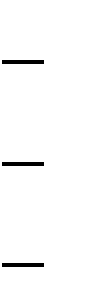 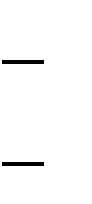 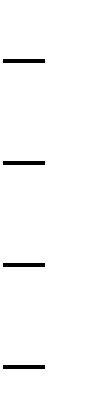 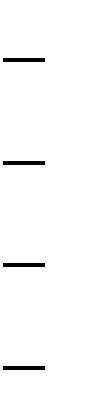 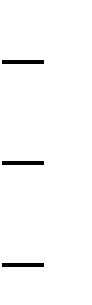 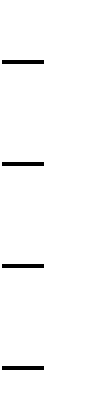 Для характеристики уровня освоения учебного материала используются следующие обозначения: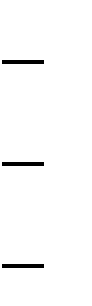 - ознакомительный (узнавание ранее изученных объектов, свойств);- репродуктивный	(выполнение	деятельности	по	образцу,	инструкции	или	под руководством);– продуктивный (планирование и самостоятельное выполнение деятельности, решение проблемных задач)УСЛОВИЯ РЕАЛИЗАЦИИ ПРОГРАММЫ ПРОФЕССИОНАЛЬНОГОМОДУЛЯМатериально-техническое обеспечениеРеализация программы модуля предполагает наличие учебных кабинетов. Оборудова- ние учебных кабинетов и рабочих мест кабинетов:Педагогики, теоретических и методических основ образования - 30 посадочных мест и ра- бочее место педагога в соответствии с паспортом кабинета;Психологии и психологии общения - 30 посадочных мест и рабочее место педагога в соот- ветствии с паспортом кабинета;Изобразительной деятельности, методики организации продуктивных видов деятельности, практикума по художественной обработке материалов - 30 посадочных мест и рабочее ме- сто преподавателя в соответствии с паспортом кабинета;Теоретических и методических основ организации деятельности детей - 30 посадочных мест и рабочее место педагога в соответствии с паспортом кабинета;Теории и методики музыкального развития - 30 посадочных мест и рабочее место педагога в соответствии с паспортом кабинета.Технические средства обучения: в соответствии с паспортами указанных кабинетов. Реализация программы модуля предполагает обязательную учебную и	производствен-ную практику.Оборудование и технологическое оснащение рабочих мест: производственная и учебная практика проводится на базе дошкольных образовательных учреждений города и области.Информационное обеспечение обученияПеречень используемых учебных изданий, интернет-ресурсов, дополнительной лите- ратурыОсновные источники:Виноградова Н.А., Микляева Н.В.Научно-исследовательская работа студента: технология написания и оформления доклада, реферата, курсовой и выпускной квалификационнойработы 2016 «Академия».Галямова Э.М. Методика обучения продуктивным видам деятельности с практикумом 2017 ОИЦ «Академия».Гончарова О.В., Богачинская Ю.С. Теория и методика музыкального воспитания 2017 ОИЦ«Академия».Дубровина И.В., Данилова Е.Е., Прихожан А.М. Психология 2015 ОИЦ «Академия».Козлова С.А. Теоретические и методические основы организации трудовой деятельности дошкольников 2015 ОИЦ «Академия».Козлова С.А., Куликова Т.А. Дошкольная педагогика 2015 ОИЦ «Академия».Кругликов Г.И. Настольная книга мастера профессионального обучения 2014 ОИЦ «Академия». 8 Куприянов Б.В. И др. Организация досуговых мероприятий 2015 ОИЦ «Академия».Микляева Н.В., Гринева М.С. Теоретические и методические основы организации игровой деятельности раннего и дошкольного возраста 2015 ОИЦ «Академия».Микляева Н.В., Родионова Ю.Н.Теория и методика развития речи у детей 2015 ОИЦ «Акаде- мия».Михеева Е.В., Титова О.И. Информатика и информационно-коммуникационные технологии 12 Панфилова А.П. Психология общения 2016 ОИЦ «Академия».Пастухова И.П., Тарасова Н.В. Основы учебно-исследовательской деятельности студентов 2016ОИЦ «Академия».Погодина С.В. Теория и методика развития детского изобразительного творчества 2016 ОИЦ «Академия».Погодина С.В. Теоретические и методические основы организации продуктивных видов деятельности детей дошкольного возраста 2016 ОИЦ «Академия».Погодина С.В. Практикум по художественной обработке 2015 ОИЦ «Академия.Сергеева В.П. Основы семейного воспитания 2015 ОИЦ «Академия».Сергеева В.П.Методика воспитательной работы 2015 ОИЦ «Академия.Сковородкина И.З., Герасимов С.А. Теория и методика воспитания детей младшего школьного возраста 2015 ОИЦ «Академия».Сковородкина И.З. Педагогика 2015 ОИЦ «Академия».Сластенин В.А., Исаев Е.Н., Шиянов Е.Н.Педагогика 2015 ОИЦ «Академия.Сухов А.Н. Социальная психология 2014 ОИЦ «Академия».Талызина Н.Ф.Педагогическая психология 2013 ОИЦ «Академия».Торочкова Т.Ю. и др.Теория и методика физического воспитания детей младшего школьно- го возраста.346Дополнительные источники:Волкова А.И. Основы общей психологии. М.: ИНФРА-М., 2017.Кулагина И.Ю Педагогическая психология. М.: СФЕРА, 2015.Ануфриев А.Ф. Психологические методики изучения личности. Практикум. М.: Ось-2016.Столяренко Л.Д. Психология делового общения и управления. Ростов н/Д.: Феникс, 2015.Сухов А.Н. Социальная психология. М.: Академия, 2014.Веракса А.Н.Индивидуальная психологическая диагностика дошкольника: Для занятий с детьми 5-7 лет. М.: Мозаика-Синтез, 2016 .Кибальченко И.А. Теория и практика воспитательной деятельности. Ростов н/Д: ФЕНИКС, 2015.Кукушин В.С. Коррекционная педагогика. Ростов н/Д: ФЕНИКС. 2016.Галигузова Л.Н. Дошкольная педагогика. Учебник. М.: Юрайт, 2016.Микляева Н.В. Теоретические основы дошкольного образования. Учебник. М.: Юрайт, 2016 .Михайлова-Свирская Л.В. Педагогические наблюдения. М.: Просвещение, 2016.Борисова М.М Малоподвижные игры и игровые упражнения: Для занятий с детьми 3-7 лет. М.: Мозаика-Синтез, 2015.Губанова Н.Ф. Игровая деятельность в детском саду. Для работы с детьми 2-7 лет. М.: Мозаика-Синтез. 2015.Губанова Н.Ф. Развитие игровой деятельности: Вторая группа раннего возраста. М.: Мозаика-Синтез, 2015.Веракса Н.Е. Проектная деятельность дошкольников. М.: Мозаика-Синтез,2016Губанова Н.Ф. Игровая деятельность в детском саду. Для работы с детьми 2-7 лет. М.: Мозаика-Синтез, 2016.Губанова Н.Ф. Развитие игровой деятельности: Младшая группа. М.: Мозаика-Синтез, 2016Губанова Н.Ф. Развитие игровой деятельности: Средняя группа. М.: Мозаика-Синтез, 2016Зацепина М.Б. Музыкальное воспитание в детском саду. Для занятий с детьми 2-7 лет. М.: Мозаика-Синтез, 2016.Комарова Т.С. Изобразительная деятельность в детском саду: Средняя группа. М.: Мозаика- Синтез,2016.Куцакова Л.В. Конструирование из строительного материала: Средняя группа. М.: Мозаика, 2016.Образовательный процесс: планирование на каждый день по программе « От рождения до школы». Волгоград : Учитель, 2016.От рождения до школы: Основная образовательная программа дошкольного образования. Мозаика- Синтез, 2016.Павлова Л.Ю. Сборник дидактических игр по ознакомлению с окружающим миром: для занятий с детьми 4-7 лет. М.: Мозаика-Синтез, 2016.Примерное комплексно-тематическое планирование к программе «От рождения до школы». М.: Мозаика- Синтез, 2016.Степаненкова Э.Я. Сборник подвижных игр. Для занятий с детьми 2-7 лет. М.: Мозаика- Синтез, 2016.Партнерство дошкольной организации и семьи. М.: Мозаика-Синтез, 2016.Интернет - ресурсы:Бесплатные библиотеки по разным педагогическим проблемам http://allbest/libraries.hlinЭлектронная Государственная научно – педагогическая библиотека им. К.Д.Ушинского http://www.qnpbu.ruЭлектронная библиотека образовательного портала Аудиториум http://auditorium.ruРусский Гуманитарный Интернет Университет http://www.iu..ru/default.aspОрганизация образовательного процессаОсвоение обучающимися профессионального модуля должно проходить в условиях соз- данной образовательной среды, как в учебном заведении, так и в организациях соответствующих профилю специальности «Дошкольное образование».Аудиторные занятия проводятся в оборудованных аудиториях с использованием необхо- димых пособий и материалов (учебно-методические комплексы, включающие перечень контроль- но-измерительных материалов).Практика проходит на базе ДОУ, условия которых соответствуют требованиям, предъяв- ляемым к образовательным учреждениям данного типа.Дисциплины и модули, изучение которых должно предшествовать освоению данно- го модуля ПМ.02 Организация различных видов деятельности и общения детей:педагогика,   психология, теоретические основы дошкольного образования, теоретические и методические основы организации изобразительной деятельности детей дошкольного возраста, теоретические основы организации обучения в разных возрастных группах, теоретические и мето- дические основы взаимодействия воспитателя с родителями и сотрудниками дошкольного образо- вательного учрежденияКадровое обеспечение образовательного процессаТребования к квалификации педагогических кадров, обеспечивающих обучение по междисциплинарному курсу (курсам):- наличие высшего педагогического образования, прохождение курсов повышения квали- фикации педагогических работников 1 раз в три года.Требования к квалификации педагогических кадров, осуществляющих руководство практикой:- руководители практики из числа преподавателей колледжа, имеющих высшее профес- сиональное образование;- наличие высшего педагогического образования, стажировка в профильных организациях не реже 1 раза в 3 года.заведующая ДОУ, заместитель заведующей ДОУ, воспитатели групп.5. КОНТРОЛЬ И ОЦЕНКА РЕЗУЛЬТАТОВ ОСВОЕНИЯ ПРОФЕССИОНАЛЬНОГО МОДУЛЯ (ВИДА ПРОФЕССИОНАЛЬНОЙ ДЕЯТЕЛЬНОСТИ)Колледж обеспечивает организацию и проведение текущего контроля индивидуальных образовательных достижений – демонстрируемых обучающимися знаний, умений и навыков.Текущий контроль проводится преподавателями в процессе обучения. Обучение по профессиональному модулю завершается итоговой аттестацией в форме квалификационного экзамена, которую проводит экзаменационная комиссия. В состав экзаменационной комиссии могут входить представители общественных организаций, обучающихся и объединений работодателей.Формы и методы текущего контроля и промежуточной аттестации по профессиональному модулю доводятся до сведения обучающихся не позднее начала двух месяцев от начала обучения по основной профессиональной образовательной программе.Для текущего контроля и промежуточной аттестации образовательными учреждениями создаются фонды оценочных средств (ФОС).Формы и методы контроля и оценки результатов обучения должны позволять проверять у обучающихся не только сформированность профессиональных компетенций, но и развитие общих компетенций и обеспечивающих их умений.Оценка индивидуальных образовательных достижений по результатам текущего контроля и промежуточной аттестации производится в соответствии с универсальной шкалой (таблица).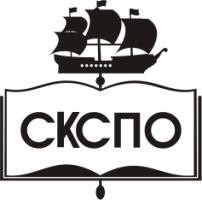 государственное автономное профессиональное образовательное учреждение Самарской области«Самарский колледж сервиса производственного оборудования имени Героя Российской ФедерацииЕ.В. Золотухина»КодНаименование результата обученияПК 2.1.Планировать различные виды деятельности и общения детей в течение дня.ПК 2.2.Организовывать различные игры с детьми раннего и дошкольного возраста.ПК 2.3.Организовывать посильный труд и самообслуживание.ПК 2.4.Организовывать общение детей.ПК 2.5.Организовывать продуктивную деятельность дошкольников (рисование, лепка,аппликация, конструирование).ПК 2.6.Организовывать и проводить праздники и развлечения для детей раннего идошкольного возраста.ПК 2.7Организовывать изобразительную деятельность дошкольников.ПК 2.8.Анализировать процесс и результаты организации различных видов деятельности иобщения детей.ПК 5.1.Разрабатывать	методические	материалы	на	основе	примерных	с	учетомособенностей возраста, группы и отдельных воспитанников.ПК 5.2.Создавать в группе предметно-развивающую среду.ПК 5.3.Систематизировать и оценивать педагогический опыт и образовательные технологии в области дошкольного образования на основе изучения профессиональной литературы, самоанализа и анализа деятельности другихпедагогов.ПК 5.4.Оформлять педагогические разработки в виде отчетов, рефератов, выступлений.ПК 5.5.Участвовать в исследовательской и проектной деятельности в области дошкольногообразования.ОК 1.Понимать	сущность	и	социальную	значимость	своей	будущей	профессии,проявлять к ней устойчивый интерес.ОК 2.Организовывать	собственную	деятельность,	определять	методы	решенияпрофессиональных задач, оценивать их эффективность и качество.ОК 3.Оценивать риски и принимать решения в нестандартных ситуациях.ОК 4.Осуществлять поиск, анализ и оценку информации, необходимой для постановки и решения профессиональных задач, профессионального и личностного развития.ОК 5Использовать	информационно-коммуникационные	технологии	для совершенствования профессиональной деятельности.ОК 7.Ставить цели, мотивировать деятельность воспитанников, организовывать и контролировать их работу с принятием на себя ответственности за качествообразовательного процесса.ОК 9.Осуществлять профессиональную деятельность в условиях обновления ее целей, содержания, смены технологий.ОК 10.Осуществлять профилактику травматизма, обеспечивать охрану жизни и здоровья детей.ОК 11.Строить	профессиональную	деятельность	с	соблюдением	регулирующих	ее правовых норм.Коды профессио- нальных компетен- цийНаименования разделов профессионального модуля*Всего часов (макс. учеб- ная на- грузка и прак- тики)Объем времени, отведенный на освое-ние междисциплинарного курса (кур- сов)Объем времени, отведенный на освое-ние междисциплинарного курса (кур- сов)Объем времени, отведенный на освое-ние междисциплинарного курса (кур- сов)Объем времени, отведенный на освое-ние междисциплинарного курса (кур- сов)ПрактикаПрактикаКоды профессио- нальных компетен- цийНаименования разделов профессионального модуля*Всего часов (макс. учеб- ная на- грузка и прак- тики)Аудиторная учебная работа обучающегося (обязательныеучебные занятия)Аудиторная учебная работа обучающегося (обязательныеучебные занятия)Аудиторная учебная работа обучающегося (обязательныеучебные занятия)Внеауд иторна я (самос тоятел ьная) учебна я работа обучающеУчеб- наячасовПро- изво- дствен наячасовКоды профессио- нальных компетен- цийНаименования разделов профессионального модуля*Всего часов (макс. учеб- ная на- грузка и прак- тики)Всего,часовв т.ч. лабораторные работы и практические занятия, часовв т.ч., курсовая работа (проект), часовВнеауд иторна я (самос тоятел ьная) учебна я работа обучающеУчеб- наячасовПро- изво- дствен наячасовгося123456789ПК 2.1. -2.8.ПК 5.1.- 5.5Раздел 1. Теоретические и методические основы орга- низации игровой деятельности детей раннего и дошко-льного возраста135902545--ПК 2.1. -2.8.ПК 5.1.- 5.5Раздел 2. Теоретические и методические основы органи-зации трудовой деятельности664414-22--ПК 2.1. -2.8.ПК 5.1.- 5.5Раздел 3. Теоретические и методические основы органи-зации продуктивных видов деятельности детей дошко-147982049--льного возрастаПК 2.1. -2.8.ПК 5.1.- 5.5Раздел 4. Практикум по художественной обработке ма-териалов и изобразительному искусству9865402033--ПК 2.1. -2.8.ПК 5.1.- 5.5Раздел 5. Теория и методика музыкального воспитания спрактикумом18912664-63--ПК 2.1. -2.8.ПК 5.1.- 5.5Раздел 6. Психолого-педагогические основы организа-ции общения детей дошкольного возраста966420-32--ПК 2.1. -2.8.ПК 5.1.- 5.5УП.02 Практика наблюдений организации различных видов деятельности и общения детей в дошкольных об-разовательных учреждениях7272-ПК 2.1. -2.8.ПК 5.1.- 5.5ПП.02 Планирование и	организация различных видов деятельности и общения детей в дошкольных образова-тельных учреждении7272Всего:8754871832447272Наименование разделов профессионального мо- дуля (ПМ), междисцип- линарных курсов (МДК)и темНаименование разделов профессионального мо- дуля (ПМ), междисцип- линарных курсов (МДК)и темСодержание учебного материала, лабораторные работы и практические занятия, самостоятельная работа обучающихся, курсо-вая работаСодержание учебного материала, лабораторные работы и практические занятия, самостоятельная работа обучающихся, курсо-вая работаСодержание учебного материала, лабораторные работы и практические занятия, самостоятельная работа обучающихся, курсо-вая работаСодержание учебного материала, лабораторные работы и практические занятия, самостоятельная работа обучающихся, курсо-вая работаСодержание учебного материала, лабораторные работы и практические занятия, самостоятельная работа обучающихся, курсо-вая работаОбъем часовУро- вень освое- вое-нияУро- вень освое- вое-нияУро- вень освое- вое-нияУро- вень освое- вое-нияУро- вень освое- вое-ния1122222344444Раздел 1. Теоретические и методические основы организации игровой деятельности детей ран- него дошкольного воз-растаРаздел 1. Теоретические и методические основы организации игровой деятельности детей ран- него дошкольного воз-растаМДК 02.01 Теоретиче-ские и методические ос- новы организации игро- вой деятельности детей раннего и дошкольноговозрастаМДК 02.01 Теоретиче-ские и методические ос- новы организации игро- вой деятельности детей раннего и дошкольноговозрастаРаздел 1.Теоретические	основы игрыРаздел 1.Теоретические	основы игрыСодержаниеСодержаниеСодержаниеСодержаниеСодержание24Раздел 1.Теоретические	основы игрыРаздел 1.Теоретические	основы игры11Понятие игры. Источники детской игры.Понятие игры. Источники детской игры.Понятие игры. Источники детской игры.211111Раздел 1.Теоретические	основы игрыРаздел 1.Теоретические	основы игры22Игра как ведущий вид деятельности детей дошкольного возраста.Игра как ведущий вид деятельности детей дошкольного возраста.Игра как ведущий вид деятельности детей дошкольного возраста.211111Раздел 1.Теоретические	основы игрыРаздел 1.Теоретические	основы игры33Связь игры с другими видами деятельности.Связь игры с другими видами деятельности.Связь игры с другими видами деятельности.222222Раздел 1.Теоретические	основы игрыРаздел 1.Теоретические	основы игры44Игра как педагогическое явление.Игра как педагогическое явление.Игра как педагогическое явление.222222Раздел 1.Теоретические	основы игрыРаздел 1.Теоретические	основы игры55Игра как средство формирования взаимоотношений детей.Игра как средство формирования взаимоотношений детей.Игра как средство формирования взаимоотношений детей.222222Раздел 1.Теоретические	основы игрыРаздел 1.Теоретические	основы игры66Значение игры для развития личности детей раннего и дошкольноговозраста.Значение игры для развития личности детей раннего и дошкольноговозраста.Значение игры для развития личности детей раннего и дошкольноговозраста.222222Раздел 1.Теоретические	основы игрыРаздел 1.Теоретические	основы игры77Значение игры для развития психики детей раннего и дошкольноговозраста.Значение игры для развития психики детей раннего и дошкольноговозраста.Значение игры для развития психики детей раннего и дошкольноговозраста.222222Раздел 1.Теоретические	основы игрыРаздел 1.Теоретические	основы игры88Особенности игровой деятельности в раннем возрасте.Особенности игровой деятельности в раннем возрасте.Особенности игровой деятельности в раннем возрасте.222222Раздел 1.Теоретические	основы игрыРаздел 1.Теоретические	основы игры99Роль игрушки в воспитании и развитии детей раннего и дошкольно-го возраста.Роль игрушки в воспитании и развитии детей раннего и дошкольно-го возраста.Роль игрушки в воспитании и развитии детей раннего и дошкольно-го возраста.222222Раздел 1.Теоретические	основы игрыРаздел 1.Теоретические	основы игры1010Особенности игровой деятельности в дошкольном возрасте.Особенности игровой деятельности в дошкольном возрасте.Особенности игровой деятельности в дошкольном возрасте.222222Раздел 1.Теоретические	основы игрыРаздел 1.Теоретические	основы игры1111Средства игры. Функции игры.Средства игры. Функции игры.Средства игры. Функции игры.222222Раздел 1.Теоретические	основы игрыРаздел 1.Теоретические	основы игры1212Виды игр. Классификация игр.Виды игр. Классификация игр.Виды игр. Классификация игр.222222Раздел 1.Теоретические	основы игрыРаздел 1.Теоретические	основы игрыСамостоятельная работаСамостоятельная работаСамостоятельная работаСамостоятельная работаСамостоятельная работа24Раздел 1.Теоретические	основы игрыРаздел 1.Теоретические	основы игры11Заполнение таблицы по темамЗаполнение таблицы по темамЗаполнение таблицы по темам233333Раздел 1.Теоретические	основы игрыРаздел 1.Теоретические	основы игры22Составление библиографического списка статей по разделамСоставление библиографического списка статей по разделамСоставление библиографического списка статей по разделам233333Раздел 1.Теоретические	основы игрыРаздел 1.Теоретические	основы игры33Составление схем по темамСоставление схем по темамСоставление схем по темам233333Раздел 1.Теоретические	основы игрыРаздел 1.Теоретические	основы игры44Подготовка сообщения по теме: «Понятие игры в трудах выдаю-щихся педагогов»Подготовка сообщения по теме: «Понятие игры в трудах выдаю-щихся педагогов»Подготовка сообщения по теме: «Понятие игры в трудах выдаю-щихся педагогов»233333Раздел 1.Теоретические	основы игрыРаздел 1.Теоретические	основы игры55Создание презентаций то темамСоздание презентаций то темамСоздание презентаций то темам333333Раздел 1.Теоретические	основы игрыРаздел 1.Теоретические	основы игры66Подготовка доклада по теме: «Значение игры для всестороннего раз-вития детей раннего и дошкольного возраста»Подготовка доклада по теме: «Значение игры для всестороннего раз-вития детей раннего и дошкольного возраста»Подготовка доклада по теме: «Значение игры для всестороннего раз-вития детей раннего и дошкольного возраста»233333Раздел 1.Теоретические	основы игрыРаздел 1.Теоретические	основы игры77Анализ ассортимента детских игрушек в магазинах с точки зренияих соответствия психолого-педагогическим требованиямАнализ ассортимента детских игрушек в магазинах с точки зренияих соответствия психолого-педагогическим требованиямАнализ ассортимента детских игрушек в магазинах с точки зренияих соответствия психолого-педагогическим требованиям233333Раздел 1.Теоретические	основы игрыРаздел 1.Теоретические	основы игры88Формулировка рекомендаций по организации предметно-игровойсреды в ДОУФормулировка рекомендаций по организации предметно-игровойсреды в ДОУФормулировка рекомендаций по организации предметно-игровойсреды в ДОУ233333Раздел 1.Теоретические	основы игрыРаздел 1.Теоретические	основы игры99Подготовить презентацию на тему: «Особенности игровой деятель-ности в раннем и дошкольном возрасте»Подготовить презентацию на тему: «Особенности игровой деятель-ности в раннем и дошкольном возрасте»Подготовить презентацию на тему: «Особенности игровой деятель-ности в раннем и дошкольном возрасте»333333Раздел 1.Теоретические	основы игрыРаздел 1.Теоретические	основы игры1010Работа над исследовательским проектомРабота над исследовательским проектомРабота над исследовательским проектом433333Раздел 2. Творческие игрыРаздел 2. Творческие игрыСодержаниеСодержаниеСодержаниеСодержаниеСодержание26Раздел 2. Творческие игрыРаздел 2. Творческие игры11Особенности творческой игрыОсобенности творческой игрыОсобенности творческой игры211111Раздел 2. Творческие игрыРаздел 2. Творческие игры22Педагогическое руководство творческими играми детей дошкольно-го возраста.Педагогическое руководство творческими играми детей дошкольно-го возраста.Педагогическое руководство творческими играми детей дошкольно-го возраста.222222Раздел 2. Творческие игрыРаздел 2. Творческие игры33Сюжетно-ролевая игра: понятие, функции, особенности, виды, тема-тика.Сюжетно-ролевая игра: понятие, функции, особенности, виды, тема-тика.Сюжетно-ролевая игра: понятие, функции, особенности, виды, тема-тика.222222Раздел 2. Творческие игрыРаздел 2. Творческие игры44Уровни развития сюжетно-ролевой игрыУровни развития сюжетно-ролевой игрыУровни развития сюжетно-ролевой игры222222Раздел 2. Творческие игрыРаздел 2. Творческие игры55Структура сюжетно-ролевых игр, их содержаниеСтруктура сюжетно-ролевых игр, их содержаниеСтруктура сюжетно-ролевых игр, их содержание222222Раздел 2. Творческие игрыРаздел 2. Творческие игры66Театрализованные игры, понятие, значение, классификация.Театрализованные игры, понятие, значение, классификация.Театрализованные игры, понятие, значение, классификация.22222277Игра-драматизация, особенности, содержание, значение.Игра-драматизация, особенности, содержание, значение.Игра-драматизация, особенности, содержание, значение.22222288Возможности использования игр-драматизаций для обучения и вос-питания дошкольников.Возможности использования игр-драматизаций для обучения и вос-питания дошкольников.Возможности использования игр-драматизаций для обучения и вос-питания дошкольников.22222299Особенности режиссерских игр детей дошкольного возраста.Особенности режиссерских игр детей дошкольного возраста.Особенности режиссерских игр детей дошкольного возраста.2222221010Настольный театр, особенности использования в дошкольном воз-расте, значение.Настольный театр, особенности использования в дошкольном воз-расте, значение.Настольный театр, особенности использования в дошкольном воз-расте, значение.2222221111Пальчиковый театр, особенности использования в дошкольном воз-расте, значение.Пальчиковый театр, особенности использования в дошкольном воз-расте, значение.Пальчиковый театр, особенности использования в дошкольном воз-расте, значение.2222221212Творческие строительно-конструктивные игры, значение, особенно-стиТворческие строительно-конструктивные игры, значение, особенно-стиТворческие строительно-конструктивные игры, значение, особенно-сти2222221313Возможности использования строительно-конструктивных игр дляобучения, воспитания и развития дошкольников.Возможности использования строительно-конструктивных игр дляобучения, воспитания и развития дошкольников.Возможности использования строительно-конструктивных игр дляобучения, воспитания и развития дошкольников.222222Практические занятияПрактические занятияПрактические занятияПрактические занятияПрактические занятия1411Организация и подготовка сюжетно-ролевой игрыОрганизация и подготовка сюжетно-ролевой игрыОрганизация и подготовка сюжетно-ролевой игры23333322Проведение сюжетно-ролевой игрыПроведение сюжетно-ролевой игрыПроведение сюжетно-ролевой игры23333333Организация и подготовка игры -драматизацииОрганизация и подготовка игры -драматизацииОрганизация и подготовка игры -драматизации23333344Проведение игры -драматизацииПроведение игры -драматизацииПроведение игры -драматизации23333355Организация и подготовка пальчиковой игрыОрганизация и подготовка пальчиковой игрыОрганизация и подготовка пальчиковой игры23333366Проведение пальчиковой игрыПроведение пальчиковой игрыПроведение пальчиковой игры23333377Организация и подготовка строительно-конструктивных игрОрганизация и подготовка строительно-конструктивных игрОрганизация и подготовка строительно-конструктивных игр233333Самостоятельная работаСамостоятельная работаСамостоятельная работаСамостоятельная работаСамостоятельная работа1911Систематическая проработка конспекта игрыСистематическая проработка конспекта игрыСистематическая проработка конспекта игры23333322Проведение анализа различных классификаций игрПроведение анализа различных классификаций игрПроведение анализа различных классификаций игр23333333Составление схемы этапов формирования сюжетно-ролевой игры враннем возрасте, особенностей каждого этапаСоставление схемы этапов формирования сюжетно-ролевой игры враннем возрасте, особенностей каждого этапаСоставление схемы этапов формирования сюжетно-ролевой игры враннем возрасте, особенностей каждого этапа23333344Составление конспектов различных видов игр в разных возрастныхгруппахСоставление конспектов различных видов игр в разных возрастныхгруппахСоставление конспектов различных видов игр в разных возрастныхгруппах33333355Подготовка доклада по теме: «Характеристика особенностей театра-лизованных игр» в работах Л.В. Артемовой, Д.В. Менджерицкой, С.Л. НовоселовойПодготовка доклада по теме: «Характеристика особенностей театра-лизованных игр» в работах Л.В. Артемовой, Д.В. Менджерицкой, С.Л. НовоселовойПодготовка доклада по теме: «Характеристика особенностей театра-лизованных игр» в работах Л.В. Артемовой, Д.В. Менджерицкой, С.Л. Новоселовой23333366Формулировка требований к отбору текстов для игр-драматизацийФормулировка требований к отбору текстов для игр-драматизацийФормулировка требований к отбору текстов для игр-драматизаций23333377Подбор пальчиковых игр для детей разных возрастных группПодбор пальчиковых игр для детей разных возрастных группПодбор пальчиковых игр для детей разных возрастных групп23333388Оформление картотеки игрОформление картотеки игрОформление картотеки игр23333399Создание картотеки «Настольный и пальчиковый театрСоздание картотеки «Настольный и пальчиковый театрСоздание картотеки «Настольный и пальчиковый театр233333Раздел 3.Игры с правиламиРаздел 3.Игры с правиламиСодержаниеСодержаниеСодержаниеСодержаниеСодержание24Раздел 3.Игры с правиламиРаздел 3.Игры с правилами11Подвижные игры. Особенности, значение, структура.Подвижные игры. Особенности, значение, структура.Подвижные игры. Особенности, значение, структура.222222Раздел 3.Игры с правиламиРаздел 3.Игры с правилами22Классификация подвижных игр, требования к проведению подвиж-ных игрКлассификация подвижных игр, требования к проведению подвиж-ных игрКлассификация подвижных игр, требования к проведению подвиж-ных игр222222Раздел 3.Игры с правиламиРаздел 3.Игры с правилами33Народные игры, особенности, цель, значениеНародные игры, особенности, цель, значениеНародные игры, особенности, цель, значение222222Раздел 3.Игры с правиламиРаздел 3.Игры с правилами44Характеристика дидактических игр, функции, виды.Характеристика дидактических игр, функции, виды.Характеристика дидактических игр, функции, виды.222222Раздел 3.Игры с правиламиРаздел 3.Игры с правилами55Структура, принципы и этапы дидактической игры.Структура, принципы и этапы дидактической игры.Структура, принципы и этапы дидактической игры.222222Раздел 3.Игры с правиламиРаздел 3.Игры с правилами66Типы дидактических игр, требования к проведению дидактическихигрТипы дидактических игр, требования к проведению дидактическихигрТипы дидактических игр, требования к проведению дидактическихигр222222Раздел 3.Игры с правиламиРаздел 3.Игры с правилами77Характеристика развивающих игр, особенности, значение.Характеристика развивающих игр, особенности, значение.Характеристика развивающих игр, особенности, значение.222222Раздел 3.Игры с правиламиРаздел 3.Игры с правилами88Цель развивающих игр, структура, содержание.Цель развивающих игр, структура, содержание.Цель развивающих игр, структура, содержание.222222Раздел 3.Игры с правиламиРаздел 3.Игры с правилами99Музыкально-дидактические игры, цель, задачи, функции, формы,особенности.Музыкально-дидактические игры, цель, задачи, функции, формы,особенности.Музыкально-дидактические игры, цель, задачи, функции, формы,особенности.222222Раздел 3.Игры с правиламиРаздел 3.Игры с правилами1010Характеристика компьютерных игр, задачи, структура, значение.Характеристика компьютерных игр, задачи, структура, значение.Характеристика компьютерных игр, задачи, структура, значение.222222Раздел 3.Игры с правиламиРаздел 3.Игры с правилами1111Игра как средство социального развития дошкольника.Игра как средство социального развития дошкольника.Игра как средство социального развития дошкольника.222222Раздел 3.Игры с правиламиРаздел 3.Игры с правилами1212Игровая предметно-пространственная среда в группеИгровая предметно-пространственная среда в группеИгровая предметно-пространственная среда в группе2Раздел 3.Игры с правиламиРаздел 3.Игры с правиламиПрактические занятияПрактические занятияПрактические занятияПрактические занятияПрактические занятия8Раздел 3.Игры с правиламиРаздел 3.Игры с правилами1Организация и подготовка подвижных игрОрганизация и подготовка подвижных игрОрганизация и подготовка подвижных игрОрганизация и подготовка подвижных игр233333Раздел 3.Игры с правиламиРаздел 3.Игры с правилами2Проведение подвижных игрПроведение подвижных игрПроведение подвижных игрПроведение подвижных игр233333Раздел 3.Игры с правиламиРаздел 3.Игры с правилами3Организация и подготовка дидактическихх игрОрганизация и подготовка дидактическихх игрОрганизация и подготовка дидактическихх игрОрганизация и подготовка дидактическихх игр233333Раздел 3.Игры с правиламиРаздел 3.Игры с правилами4Проведение дидактических игрПроведение дидактических игрПроведение дидактических игрПроведение дидактических игр233333Раздел 3.Игры с правиламиРаздел 3.Игры с правиламиСамостоятельная работаСамостоятельная работаСамостоятельная работаСамостоятельная работаСамостоятельная работа15Раздел 3.Игры с правиламиРаздел 3.Игры с правилами1Составление альбома построек детейСоставление альбома построек детейСоставление альбома построек детейСоставление альбома построек детей333333Раздел 3.Игры с правиламиРаздел 3.Игры с правилами2Составление кратких аннотаций к сборникам дидактических игр,представленным в списке литературыСоставление кратких аннотаций к сборникам дидактических игр,представленным в списке литературыСоставление кратких аннотаций к сборникам дидактических игр,представленным в списке литературыСоставление кратких аннотаций к сборникам дидактических игр,представленным в списке литературы233333Раздел 3.Игры с правиламиРаздел 3.Игры с правилами3Подготовка рефератов по теме: «Педагогическая ценность развиваю-щих игр Б.П. Никитина»Подготовка рефератов по теме: «Педагогическая ценность развиваю-щих игр Б.П. Никитина»Подготовка рефератов по теме: «Педагогическая ценность развиваю-щих игр Б.П. Никитина»Подготовка рефератов по теме: «Педагогическая ценность развиваю-щих игр Б.П. Никитина»2333334Подготовка к дискуссии «Компьютер в детском саду: за и против»Подготовка к дискуссии «Компьютер в детском саду: за и против»Подготовка к дискуссии «Компьютер в детском саду: за и против»2223335«Игрушка и ее значение в жизни ребенка дошкольника», «Народная игрушка как средство социализации детей дошкольного возраста»«Игрушка и ее значение в жизни ребенка дошкольника», «Народная игрушка как средство социализации детей дошкольного возраста»«Игрушка и ее значение в жизни ребенка дошкольника», «Народная игрушка как средство социализации детей дошкольного возраста»2223336Разработка рекомендаций по планированию игровой деятельности(перспективное и календарное)Разработка рекомендаций по планированию игровой деятельности(перспективное и календарное)Разработка рекомендаций по планированию игровой деятельности(перспективное и календарное)2223337Определение требований к содержанию и методике организации ком-пьютерных игр с детьми дошкольного возрастаОпределение требований к содержанию и методике организации ком-пьютерных игр с детьми дошкольного возрастаОпределение требований к содержанию и методике организации ком-пьютерных игр с детьми дошкольного возраста222333Раздел 4. Планирование игровой деятельностиРаздел 4. Планирование игровой деятельностиСодержаниеСодержаниеСодержаниеСодержание666Раздел 4. Планирование игровой деятельностиРаздел 4. Планирование игровой деятельности1Планирование и сочетание различных видов игр в педагогическомпроцессе ( определение целей, задач, содержания, методов и средств руководства ).Планирование и сочетание различных видов игр в педагогическомпроцессе ( определение целей, задач, содержания, методов и средств руководства ).Планирование и сочетание различных видов игр в педагогическомпроцессе ( определение целей, задач, содержания, методов и средств руководства ).222222Раздел 4. Планирование игровой деятельностиРаздел 4. Планирование игровой деятельности2Особенности перспективного планирования игровой деятельностиОсобенности перспективного планирования игровой деятельностиОсобенности перспективного планирования игровой деятельности222222Раздел 4. Планирование игровой деятельностиРаздел 4. Планирование игровой деятельности3Диагностика развития игровой деятельности детей как способ опре-деления уровня развития дошкольников.Диагностика развития игровой деятельности детей как способ опре-деления уровня развития дошкольников.Диагностика развития игровой деятельности детей как способ опре-деления уровня развития дошкольников.222222Раздел 4. Планирование игровой деятельностиРаздел 4. Планирование игровой деятельностиПрактические занятияПрактические занятияПрактические занятияПрактические занятия444Раздел 4. Планирование игровой деятельностиРаздел 4. Планирование игровой деятельности1Разработка перспективного плана проведения игр в разных группах.Разработка перспективного плана проведения игр в разных группах.Разработка перспективного плана проведения игр в разных группах.222Раздел 4. Планирование игровой деятельностиРаздел 4. Планирование игровой деятельности2Анализ диагностических методов и приемов определения уровня раз-вития игровой деятельности детейАнализ диагностических методов и приемов определения уровня раз-вития игровой деятельности детейАнализ диагностических методов и приемов определения уровня раз-вития игровой деятельности детей222Раздел 4. Планирование игровой деятельностиРаздел 4. Планирование игровой деятельностиСамостоятельная работаСамостоятельная работаСамостоятельная работаСамостоятельная работа777Раздел 4. Планирование игровой деятельностиРаздел 4. Планирование игровой деятельности1Работа с интернет-источникамиРабота с интернет-источникамиРабота с интернет-источниками222Раздел 4. Планирование игровой деятельностиРаздел 4. Планирование игровой деятельности2Работа с дополнительной литературойРабота с дополнительной литературойРабота с дополнительной литературой222Раздел 4. Планирование игровой деятельностиРаздел 4. Планирование игровой деятельности3Разработка критериев диагностики уровня развития игровой деятель-ности дошкольников в разных возрастных группахРазработка критериев диагностики уровня развития игровой деятель-ности дошкольников в разных возрастных группахРазработка критериев диагностики уровня развития игровой деятель-ности дошкольников в разных возрастных группах333Курсовая работа (проект)Тематика курсовых работ:Дидактические игры как средство развития словаря детей дошкольного возраста.Роль взрослого в развитии игровой деятельности у детей дошкольного возрастаФормирование творческой активности детей старшего дошкольного возраста в игровой деятель- ности.Дидактические игры как средство развития познавательных способностей в дошкольном возрасте.Особенности игровой деятельности современных дошкольниковВлияние сюжетно-ролевой игры на развитие диалогической речи.Развитие творческого воображения дошкольников посредством использования строительно- конструктивных игр.Особенности организации игр детей с природным материалом.Игра как средство воспитания творческой активности и познавательных потребностей детей дошкольного возраста.Развитие эмоциональной сферы дошкольников через игруВлияние режиссерских игр на развитие творческих способностей дошкольника.Хороводные игры как средство успешной адаптации детей в новом коллективе.Педагогические условия развития театрализованных игр детей в старшей возрастной группе.Роль игрушки в воспитательно-образовательном процессе детей младшего дошкольного возраста.Настольно-печатные игры как средство умственного развития дошкольника.Роль словесных дидактических игр в умственном воспитании дошкольников.Игрушка как средство развития творческого воображения детей дошкольного возраста.Народные корни дидактических игр для дошкольников.Современная организация игровой деятельности дошкольников в условиях ФГОС.Роль игровой деятельности в психическом развитии дошкольниковОсобенности игровой деятельности детей раннего возраста.Роль игры в формировании бесконфликтного общения дошкольников со сверстниками.Развитие вербального общения детей дошкольного возраста в игровой деятельностиСоциализация детей дошкольного возраста посредством использования коллективных игрФормирование гуманных чувств у детей старшего дошкольного возраста в сюжетно-ролевой игреДидактические игры природоведческого содержания и их роль в формировании представле- ний о природе в дошкольном возрасте.Предметно-развивающая среда как условие развития игровой деятельности детей дошколь- ного возраста.Психолого-педагогические условия развития креативности у старших дошкольников в про- цессе сюжетно-ролевой игры.Креативное развитие личности ребенка через игры со строительным материалом.Курсовая работа (проект)Тематика курсовых работ:Дидактические игры как средство развития словаря детей дошкольного возраста.Роль взрослого в развитии игровой деятельности у детей дошкольного возрастаФормирование творческой активности детей старшего дошкольного возраста в игровой деятель- ности.Дидактические игры как средство развития познавательных способностей в дошкольном возрасте.Особенности игровой деятельности современных дошкольниковВлияние сюжетно-ролевой игры на развитие диалогической речи.Развитие творческого воображения дошкольников посредством использования строительно- конструктивных игр.Особенности организации игр детей с природным материалом.Игра как средство воспитания творческой активности и познавательных потребностей детей дошкольного возраста.Развитие эмоциональной сферы дошкольников через игруВлияние режиссерских игр на развитие творческих способностей дошкольника.Хороводные игры как средство успешной адаптации детей в новом коллективе.Педагогические условия развития театрализованных игр детей в старшей возрастной группе.Роль игрушки в воспитательно-образовательном процессе детей младшего дошкольного возраста.Настольно-печатные игры как средство умственного развития дошкольника.Роль словесных дидактических игр в умственном воспитании дошкольников.Игрушка как средство развития творческого воображения детей дошкольного возраста.Народные корни дидактических игр для дошкольников.Современная организация игровой деятельности дошкольников в условиях ФГОС.Роль игровой деятельности в психическом развитии дошкольниковОсобенности игровой деятельности детей раннего возраста.Роль игры в формировании бесконфликтного общения дошкольников со сверстниками.Развитие вербального общения детей дошкольного возраста в игровой деятельностиСоциализация детей дошкольного возраста посредством использования коллективных игрФормирование гуманных чувств у детей старшего дошкольного возраста в сюжетно-ролевой игреДидактические игры природоведческого содержания и их роль в формировании представле- ний о природе в дошкольном возрасте.Предметно-развивающая среда как условие развития игровой деятельности детей дошколь- ного возраста.Психолого-педагогические условия развития креативности у старших дошкольников в про- цессе сюжетно-ролевой игры.Креативное развитие личности ребенка через игры со строительным материалом.Курсовая работа (проект)Тематика курсовых работ:Дидактические игры как средство развития словаря детей дошкольного возраста.Роль взрослого в развитии игровой деятельности у детей дошкольного возрастаФормирование творческой активности детей старшего дошкольного возраста в игровой деятель- ности.Дидактические игры как средство развития познавательных способностей в дошкольном возрасте.Особенности игровой деятельности современных дошкольниковВлияние сюжетно-ролевой игры на развитие диалогической речи.Развитие творческого воображения дошкольников посредством использования строительно- конструктивных игр.Особенности организации игр детей с природным материалом.Игра как средство воспитания творческой активности и познавательных потребностей детей дошкольного возраста.Развитие эмоциональной сферы дошкольников через игруВлияние режиссерских игр на развитие творческих способностей дошкольника.Хороводные игры как средство успешной адаптации детей в новом коллективе.Педагогические условия развития театрализованных игр детей в старшей возрастной группе.Роль игрушки в воспитательно-образовательном процессе детей младшего дошкольного возраста.Настольно-печатные игры как средство умственного развития дошкольника.Роль словесных дидактических игр в умственном воспитании дошкольников.Игрушка как средство развития творческого воображения детей дошкольного возраста.Народные корни дидактических игр для дошкольников.Современная организация игровой деятельности дошкольников в условиях ФГОС.Роль игровой деятельности в психическом развитии дошкольниковОсобенности игровой деятельности детей раннего возраста.Роль игры в формировании бесконфликтного общения дошкольников со сверстниками.Развитие вербального общения детей дошкольного возраста в игровой деятельностиСоциализация детей дошкольного возраста посредством использования коллективных игрФормирование гуманных чувств у детей старшего дошкольного возраста в сюжетно-ролевой игреДидактические игры природоведческого содержания и их роль в формировании представле- ний о природе в дошкольном возрасте.Предметно-развивающая среда как условие развития игровой деятельности детей дошколь- ного возраста.Психолого-педагогические условия развития креативности у старших дошкольников в про- цессе сюжетно-ролевой игры.Креативное развитие личности ребенка через игры со строительным материалом.Курсовая работа (проект)Тематика курсовых работ:Дидактические игры как средство развития словаря детей дошкольного возраста.Роль взрослого в развитии игровой деятельности у детей дошкольного возрастаФормирование творческой активности детей старшего дошкольного возраста в игровой деятель- ности.Дидактические игры как средство развития познавательных способностей в дошкольном возрасте.Особенности игровой деятельности современных дошкольниковВлияние сюжетно-ролевой игры на развитие диалогической речи.Развитие творческого воображения дошкольников посредством использования строительно- конструктивных игр.Особенности организации игр детей с природным материалом.Игра как средство воспитания творческой активности и познавательных потребностей детей дошкольного возраста.Развитие эмоциональной сферы дошкольников через игруВлияние режиссерских игр на развитие творческих способностей дошкольника.Хороводные игры как средство успешной адаптации детей в новом коллективе.Педагогические условия развития театрализованных игр детей в старшей возрастной группе.Роль игрушки в воспитательно-образовательном процессе детей младшего дошкольного возраста.Настольно-печатные игры как средство умственного развития дошкольника.Роль словесных дидактических игр в умственном воспитании дошкольников.Игрушка как средство развития творческого воображения детей дошкольного возраста.Народные корни дидактических игр для дошкольников.Современная организация игровой деятельности дошкольников в условиях ФГОС.Роль игровой деятельности в психическом развитии дошкольниковОсобенности игровой деятельности детей раннего возраста.Роль игры в формировании бесконфликтного общения дошкольников со сверстниками.Развитие вербального общения детей дошкольного возраста в игровой деятельностиСоциализация детей дошкольного возраста посредством использования коллективных игрФормирование гуманных чувств у детей старшего дошкольного возраста в сюжетно-ролевой игреДидактические игры природоведческого содержания и их роль в формировании представле- ний о природе в дошкольном возрасте.Предметно-развивающая среда как условие развития игровой деятельности детей дошколь- ного возраста.Психолого-педагогические условия развития креативности у старших дошкольников в про- цессе сюжетно-ролевой игры.Креативное развитие личности ребенка через игры со строительным материалом.Курсовая работа (проект)Тематика курсовых работ:Дидактические игры как средство развития словаря детей дошкольного возраста.Роль взрослого в развитии игровой деятельности у детей дошкольного возрастаФормирование творческой активности детей старшего дошкольного возраста в игровой деятель- ности.Дидактические игры как средство развития познавательных способностей в дошкольном возрасте.Особенности игровой деятельности современных дошкольниковВлияние сюжетно-ролевой игры на развитие диалогической речи.Развитие творческого воображения дошкольников посредством использования строительно- конструктивных игр.Особенности организации игр детей с природным материалом.Игра как средство воспитания творческой активности и познавательных потребностей детей дошкольного возраста.Развитие эмоциональной сферы дошкольников через игруВлияние режиссерских игр на развитие творческих способностей дошкольника.Хороводные игры как средство успешной адаптации детей в новом коллективе.Педагогические условия развития театрализованных игр детей в старшей возрастной группе.Роль игрушки в воспитательно-образовательном процессе детей младшего дошкольного возраста.Настольно-печатные игры как средство умственного развития дошкольника.Роль словесных дидактических игр в умственном воспитании дошкольников.Игрушка как средство развития творческого воображения детей дошкольного возраста.Народные корни дидактических игр для дошкольников.Современная организация игровой деятельности дошкольников в условиях ФГОС.Роль игровой деятельности в психическом развитии дошкольниковОсобенности игровой деятельности детей раннего возраста.Роль игры в формировании бесконфликтного общения дошкольников со сверстниками.Развитие вербального общения детей дошкольного возраста в игровой деятельностиСоциализация детей дошкольного возраста посредством использования коллективных игрФормирование гуманных чувств у детей старшего дошкольного возраста в сюжетно-ролевой игреДидактические игры природоведческого содержания и их роль в формировании представле- ний о природе в дошкольном возрасте.Предметно-развивающая среда как условие развития игровой деятельности детей дошколь- ного возраста.Психолого-педагогические условия развития креативности у старших дошкольников в про- цессе сюжетно-ролевой игры.Креативное развитие личности ребенка через игры со строительным материалом.Курсовая работа (проект)Тематика курсовых работ:Дидактические игры как средство развития словаря детей дошкольного возраста.Роль взрослого в развитии игровой деятельности у детей дошкольного возрастаФормирование творческой активности детей старшего дошкольного возраста в игровой деятель- ности.Дидактические игры как средство развития познавательных способностей в дошкольном возрасте.Особенности игровой деятельности современных дошкольниковВлияние сюжетно-ролевой игры на развитие диалогической речи.Развитие творческого воображения дошкольников посредством использования строительно- конструктивных игр.Особенности организации игр детей с природным материалом.Игра как средство воспитания творческой активности и познавательных потребностей детей дошкольного возраста.Развитие эмоциональной сферы дошкольников через игруВлияние режиссерских игр на развитие творческих способностей дошкольника.Хороводные игры как средство успешной адаптации детей в новом коллективе.Педагогические условия развития театрализованных игр детей в старшей возрастной группе.Роль игрушки в воспитательно-образовательном процессе детей младшего дошкольного возраста.Настольно-печатные игры как средство умственного развития дошкольника.Роль словесных дидактических игр в умственном воспитании дошкольников.Игрушка как средство развития творческого воображения детей дошкольного возраста.Народные корни дидактических игр для дошкольников.Современная организация игровой деятельности дошкольников в условиях ФГОС.Роль игровой деятельности в психическом развитии дошкольниковОсобенности игровой деятельности детей раннего возраста.Роль игры в формировании бесконфликтного общения дошкольников со сверстниками.Развитие вербального общения детей дошкольного возраста в игровой деятельностиСоциализация детей дошкольного возраста посредством использования коллективных игрФормирование гуманных чувств у детей старшего дошкольного возраста в сюжетно-ролевой игреДидактические игры природоведческого содержания и их роль в формировании представле- ний о природе в дошкольном возрасте.Предметно-развивающая среда как условие развития игровой деятельности детей дошколь- ного возраста.Психолого-педагогические условия развития креативности у старших дошкольников в про- цессе сюжетно-ролевой игры.Креативное развитие личности ребенка через игры со строительным материалом.242424Формирование нравственных качеств личности ребенка через игры с правилами.Дидактические игры и их роль в закреплении математических представлений у дошкольни- ков.Развитие творческих способностей у старших дошкольников через театрализованные игры.Роль предметно-развивающей среды в развитии сюжетно-ролевой игры детей старшего до- школьного возраста.Игровые технологии в коррекции поведения дошкольников.Развитие игровой деятельности в дошкольном возрасте.Нестандартные дидактические игры по сенсорному развитию детей.Особенности организации различных видов игровой деятельности детей дошкольного воз- растаРазвитие познавательной активности дошкольника через дидактические игры.Воспитание культуры общения в игровой деятельности дошкольников.Формирование самооценки дошкольника в процессе игровой деятельности.Развитие творчества в подвижных играх у детей старшего дошкольного возраста.Дидактическая игрушка как средство умственного развития детей раннего возраста.Особенности руководства сюжетно-ролевыми играми детей старшего дошкольного возрастаИгра как средство сенсорного воспитания детей дошкольного возраста.Развитие основных видов движений у детей дошкольного возраста посредством подвижных игр.Формирование нравственных качеств личности ребенка через игры с правилами.Дидактические игры и их роль в закреплении математических представлений у дошкольни- ков.Развитие творческих способностей у старших дошкольников через театрализованные игры.Роль предметно-развивающей среды в развитии сюжетно-ролевой игры детей старшего до- школьного возраста.Игровые технологии в коррекции поведения дошкольников.Развитие игровой деятельности в дошкольном возрасте.Нестандартные дидактические игры по сенсорному развитию детей.Особенности организации различных видов игровой деятельности детей дошкольного воз- растаРазвитие познавательной активности дошкольника через дидактические игры.Воспитание культуры общения в игровой деятельности дошкольников.Формирование самооценки дошкольника в процессе игровой деятельности.Развитие творчества в подвижных играх у детей старшего дошкольного возраста.Дидактическая игрушка как средство умственного развития детей раннего возраста.Особенности руководства сюжетно-ролевыми играми детей старшего дошкольного возрастаИгра как средство сенсорного воспитания детей дошкольного возраста.Развитие основных видов движений у детей дошкольного возраста посредством подвижных игр.Формирование нравственных качеств личности ребенка через игры с правилами.Дидактические игры и их роль в закреплении математических представлений у дошкольни- ков.Развитие творческих способностей у старших дошкольников через театрализованные игры.Роль предметно-развивающей среды в развитии сюжетно-ролевой игры детей старшего до- школьного возраста.Игровые технологии в коррекции поведения дошкольников.Развитие игровой деятельности в дошкольном возрасте.Нестандартные дидактические игры по сенсорному развитию детей.Особенности организации различных видов игровой деятельности детей дошкольного воз- растаРазвитие познавательной активности дошкольника через дидактические игры.Воспитание культуры общения в игровой деятельности дошкольников.Формирование самооценки дошкольника в процессе игровой деятельности.Развитие творчества в подвижных играх у детей старшего дошкольного возраста.Дидактическая игрушка как средство умственного развития детей раннего возраста.Особенности руководства сюжетно-ролевыми играми детей старшего дошкольного возрастаИгра как средство сенсорного воспитания детей дошкольного возраста.Развитие основных видов движений у детей дошкольного возраста посредством подвижных игр.Формирование нравственных качеств личности ребенка через игры с правилами.Дидактические игры и их роль в закреплении математических представлений у дошкольни- ков.Развитие творческих способностей у старших дошкольников через театрализованные игры.Роль предметно-развивающей среды в развитии сюжетно-ролевой игры детей старшего до- школьного возраста.Игровые технологии в коррекции поведения дошкольников.Развитие игровой деятельности в дошкольном возрасте.Нестандартные дидактические игры по сенсорному развитию детей.Особенности организации различных видов игровой деятельности детей дошкольного воз- растаРазвитие познавательной активности дошкольника через дидактические игры.Воспитание культуры общения в игровой деятельности дошкольников.Формирование самооценки дошкольника в процессе игровой деятельности.Развитие творчества в подвижных играх у детей старшего дошкольного возраста.Дидактическая игрушка как средство умственного развития детей раннего возраста.Особенности руководства сюжетно-ролевыми играми детей старшего дошкольного возрастаИгра как средство сенсорного воспитания детей дошкольного возраста.Развитие основных видов движений у детей дошкольного возраста посредством подвижных игр.Формирование нравственных качеств личности ребенка через игры с правилами.Дидактические игры и их роль в закреплении математических представлений у дошкольни- ков.Развитие творческих способностей у старших дошкольников через театрализованные игры.Роль предметно-развивающей среды в развитии сюжетно-ролевой игры детей старшего до- школьного возраста.Игровые технологии в коррекции поведения дошкольников.Развитие игровой деятельности в дошкольном возрасте.Нестандартные дидактические игры по сенсорному развитию детей.Особенности организации различных видов игровой деятельности детей дошкольного воз- растаРазвитие познавательной активности дошкольника через дидактические игры.Воспитание культуры общения в игровой деятельности дошкольников.Формирование самооценки дошкольника в процессе игровой деятельности.Развитие творчества в подвижных играх у детей старшего дошкольного возраста.Дидактическая игрушка как средство умственного развития детей раннего возраста.Особенности руководства сюжетно-ролевыми играми детей старшего дошкольного возрастаИгра как средство сенсорного воспитания детей дошкольного возраста.Развитие основных видов движений у детей дошкольного возраста посредством подвижных игр.Аудиторная учебная работа обучающегося (обязательные учебные занятия) по курсовой работеПодбор источников информации по теме курсовой работыОпределение основных задач курсовой работы, ее структуры. Постановка гипотезы и определение предмета и объекта исследования.Постановка проблемы исследованияИзучение и анализ учебно-методической литературы по теме курсовой работыВыбор форм, методов, средств обучения и контроля для формирования методики ведения уроков по заданной темеПодбор дидактического материала для проведения развивающего контроля 7 Разработка технологических карт игр8 Формулировка выводов и заключения 9 Оформление курсовой работы10 Защита курсовых работАудиторная учебная работа обучающегося (обязательные учебные занятия) по курсовой работеПодбор источников информации по теме курсовой работыОпределение основных задач курсовой работы, ее структуры. Постановка гипотезы и определение предмета и объекта исследования.Постановка проблемы исследованияИзучение и анализ учебно-методической литературы по теме курсовой работыВыбор форм, методов, средств обучения и контроля для формирования методики ведения уроков по заданной темеПодбор дидактического материала для проведения развивающего контроля 7 Разработка технологических карт игр8 Формулировка выводов и заключения 9 Оформление курсовой работы10 Защита курсовых работАудиторная учебная работа обучающегося (обязательные учебные занятия) по курсовой работеПодбор источников информации по теме курсовой работыОпределение основных задач курсовой работы, ее структуры. Постановка гипотезы и определение предмета и объекта исследования.Постановка проблемы исследованияИзучение и анализ учебно-методической литературы по теме курсовой работыВыбор форм, методов, средств обучения и контроля для формирования методики ведения уроков по заданной темеПодбор дидактического материала для проведения развивающего контроля 7 Разработка технологических карт игр8 Формулировка выводов и заключения 9 Оформление курсовой работы10 Защита курсовых работАудиторная учебная работа обучающегося (обязательные учебные занятия) по курсовой работеПодбор источников информации по теме курсовой работыОпределение основных задач курсовой работы, ее структуры. Постановка гипотезы и определение предмета и объекта исследования.Постановка проблемы исследованияИзучение и анализ учебно-методической литературы по теме курсовой работыВыбор форм, методов, средств обучения и контроля для формирования методики ведения уроков по заданной темеПодбор дидактического материала для проведения развивающего контроля 7 Разработка технологических карт игр8 Формулировка выводов и заключения 9 Оформление курсовой работы10 Защита курсовых работАудиторная учебная работа обучающегося (обязательные учебные занятия) по курсовой работеПодбор источников информации по теме курсовой работыОпределение основных задач курсовой работы, ее структуры. Постановка гипотезы и определение предмета и объекта исследования.Постановка проблемы исследованияИзучение и анализ учебно-методической литературы по теме курсовой работыВыбор форм, методов, средств обучения и контроля для формирования методики ведения уроков по заданной темеПодбор дидактического материала для проведения развивающего контроля 7 Разработка технологических карт игр8 Формулировка выводов и заключения 9 Оформление курсовой работы10 Защита курсовых работ2424242424Внеаудиторная (самостоятельная) учебная работа обучающегосяПодбор источников информации по теме курсовой работыОпределение основных задач курсовой работы, ее структуры. Постановка гипотезы и определение предмета и объекта исследования.Постановка проблемы исследованияИзучение и анализ учебно-методической литературы по теме курсовой работы Подбор дидактического материала для проведения развивающего контроляРазработка технологических карт игр Формулировка выводов и заключенияРазработка презентации для защиты курсовой работы.Подготовка к защите курсовой работы.Внеаудиторная (самостоятельная) учебная работа обучающегосяПодбор источников информации по теме курсовой работыОпределение основных задач курсовой работы, ее структуры. Постановка гипотезы и определение предмета и объекта исследования.Постановка проблемы исследованияИзучение и анализ учебно-методической литературы по теме курсовой работы Подбор дидактического материала для проведения развивающего контроляРазработка технологических карт игр Формулировка выводов и заключенияРазработка презентации для защиты курсовой работы.Подготовка к защите курсовой работы.Внеаудиторная (самостоятельная) учебная работа обучающегосяПодбор источников информации по теме курсовой работыОпределение основных задач курсовой работы, ее структуры. Постановка гипотезы и определение предмета и объекта исследования.Постановка проблемы исследованияИзучение и анализ учебно-методической литературы по теме курсовой работы Подбор дидактического материала для проведения развивающего контроляРазработка технологических карт игр Формулировка выводов и заключенияРазработка презентации для защиты курсовой работы.Подготовка к защите курсовой работы.Внеаудиторная (самостоятельная) учебная работа обучающегосяПодбор источников информации по теме курсовой работыОпределение основных задач курсовой работы, ее структуры. Постановка гипотезы и определение предмета и объекта исследования.Постановка проблемы исследованияИзучение и анализ учебно-методической литературы по теме курсовой работы Подбор дидактического материала для проведения развивающего контроляРазработка технологических карт игр Формулировка выводов и заключенияРазработка презентации для защиты курсовой работы.Подготовка к защите курсовой работы.Внеаудиторная (самостоятельная) учебная работа обучающегосяПодбор источников информации по теме курсовой работыОпределение основных задач курсовой работы, ее структуры. Постановка гипотезы и определение предмета и объекта исследования.Постановка проблемы исследованияИзучение и анализ учебно-методической литературы по теме курсовой работы Подбор дидактического материала для проведения развивающего контроляРазработка технологических карт игр Формулировка выводов и заключенияРазработка презентации для защиты курсовой работы.Подготовка к защите курсовой работы.Раздел 2. Теоретические и методические основы организации трудовой деятельности дошколь-ников.Раздел 2. Теоретические и методические основы организации трудовой деятельности дошколь-ников.Раздел 2. Теоретические и методические основы организации трудовой деятельности дошколь-ников.Раздел 2. Теоретические и методические основы организации трудовой деятельности дошколь-ников.Раздел 2. Теоретические и методические основы организации трудовой деятельности дошколь-ников.МДК 02.02. Теорети- ческие и методиче- ские основы органи- зации трудовой дея- тельности дошколь-ников5050505050Тема 2.1 Теоретиче- ские основы трудово- го воспитания детей дошкольного возрас- таСодержаниеСодержаниеСодержаниеСодержание88888Тема 2.1 Теоретиче- ские основы трудово- го воспитания детей дошкольного возрас- та111Теоретические	основы	и	методика	планирования	трудовойдеятельности дошкольников222221Тема 2.1 Теоретиче- ские основы трудово- го воспитания детей дошкольного возрас- та222Содержание трудовой деятельности дошкольниковСпособы организации трудовой деятельности дошкольников222222Тема 2.1 Теоретиче- ские основы трудово- го воспитания детей дошкольного возрас- та333Диагностика результатов трудовой деятельности дошкольников2222224Планирование трудовой деятельности дошкольников22Практические занятияПрактические занятия41Презентация фрагментов трудовой деятельности детей дошкольноговозраста232Разработка картотеки по трудовой деятельности детей дошкольноговозраста23Самостоятельная работаСамостоятельная работа61Изучение требований к проведению трудовой деятельности в дет-ском саду.222Изучение и анализ документации для проведения трудовой деятель-ности в разновозрастных группах детского сада.233Работа с дополнительной литературой23Тема 2.2 Своеобразие труда детейСодержаниеСодержание8Тема 2.2 Своеобразие труда детей1Теоретическое обоснование программы приобщения детей дошко-льного возраста к труду как ценности21Тема 2.2 Своеобразие труда детей2Формы организации трудовой деятельности детей дошкольного воз-раста21Тема 2.2 Своеобразие труда детей3Планирование, организация и анализ трудовой деятельности дошко-льников22Тема 2.2 Своеобразие труда детей4Методика руководства поручениями в разных видах труда22Тема 2.2 Своеобразие труда детейПрактические занятияПрактические занятия2Тема 2.2 Своеобразие труда детей1Анализ программ по трудовой деятельности детей23Тема 2.2 Своеобразие труда детейСамостоятельная работаСамостоятельная работа4Тема 2.2 Своеобразие труда детей1Подготовить реферат на тему: « Формы организации трудовойдеятельности детей дошкольного возраста»23Тема 2.2 Своеобразие труда детей2Поиск материала в литературе и Интернет – ресурсах по созданиюсистемы проведения трудовой деятельности в группе детского сада.23Тема 2.3 Содержание и способы организа- ции трудовой дея-тельности дошколь- ников.СодержаниеСодержание8Тема 2.3 Содержание и способы организа- ции трудовой дея-тельности дошколь- ников.1Организация трудовой деятельности по самообслуживанию в млад-шей и средней группе детского сада21Тема 2.3 Содержание и способы организа- ции трудовой дея-тельности дошколь- ников.2Хозяйственно-бытовой труд и его организация22Тема 2.3 Содержание и способы организа- ции трудовой дея-тельности дошколь- ников.3Труд в природе и его особенности22Тема 2.3 Содержание и способы организа- ции трудовой дея-тельности дошколь- ников.4Ручной и художественный труд – способы организации22Тема 2.3 Содержание и способы организа- ции трудовой дея-тельности дошколь- ников.Практические занятияПрактические занятия2Тема 2.3 Содержание и способы организа- ции трудовой дея-тельности дошколь- ников.1Планирование деятельности воспитателя по трудовой деятельностидошкольников23Тема 2.3 Содержание и способы организа- ции трудовой дея-тельности дошколь- ников.Самостоятельна работаСамостоятельна работа6Тема 2.3 Содержание и способы организа- ции трудовой дея-тельности дошколь- ников.1Подготовить презентацию на тему: «Трудовая деятельность в дет-ском саду»43Тема 2.3 Содержание и способы организа- ции трудовой дея-тельности дошколь- ников.2Работа с дополнительной литературой22Тема 2.4 Формы ор- ганизации труда де- тейСодержаниеСодержание8Тема 2.4 Формы ор- ганизации труда де- тей1Методика организации и руководства дежурством в детском саду21Тема 2.4 Формы ор- ганизации труда де- тей2Методика организации коллективного труда в разных возрастныхгруппах22Тема 2.4 Формы ор- ганизации труда де- тей3Методика организации разных видов труда22Тема 2.4 Формы ор- ганизации труда де- тей4Педагогическая диагностика развития дошкольников в совместнойтрудовой деятельности22Тема 2.4 Формы ор- ганизации труда де- тейПрактические занятияПрактические занятия2Тема 2.4 Формы ор- ганизации труда де- тей1Изучение положения о трудовой деятельности детей дошкольноговозраста23Тема 2.4 Формы ор- ганизации труда де- тейСамостоятельная работаСамостоятельная работа4Тема 2.4 Формы ор- ганизации труда де- тей1Подобрать задания для диагностики для развития дошкольников втрудовой деятельности23Тема 2.4 Формы ор- ганизации труда де- тей2Работа с дополнительной литературой и интернет ресурсами22Тема 2.5 Планирова- ние работы по трудо- вому воспитанию де- тей дошкольного воз- раста.СодержаниеСодержание4Тема 2.5 Планирова- ние работы по трудо- вому воспитанию де- тей дошкольного воз- раста.1Планирование работы по трудовому воспитанию детей в средней истаршей группе детского сада21Тема 2.5 Планирова- ние работы по трудо- вому воспитанию де- тей дошкольного воз- раста.2Анализ процесса и результатов организации трудовой деятельности22Тема 2.5 Планирова- ние работы по трудо- вому воспитанию де- тей дошкольного воз- раста.Практические занятияПрактические занятия4Тема 2.5 Планирова- ние работы по трудо- вому воспитанию де- тей дошкольного воз- раста.1Разработка плана работы в группе по трудовому воспитанию детей23Тема 2.5 Планирова- ние работы по трудо- вому воспитанию де- тей дошкольного воз- раста.2Проведение анализа процесса и результатов организации трудовой23деятельностиСамостоятельная работаСамостоятельная работа51Работа над исследовательским проектом332Анализ проведения различных работ по трудовой деятельности вдетском саду123Анализ планирования трудовой деятельности в детском саду12Раздел 3 Теоретические и методические основы организации продуктивных видов деятельностидетей дошкольного возрастаРаздел 3 Теоретические и методические основы организации продуктивных видов деятельностидетей дошкольного возрастаРаздел 3 Теоретические и методические основы организации продуктивных видов деятельностидетей дошкольного возраста270МДК 02.03 Теорети- ческие и методиче- ские основы органи- зации продуктивных видов деятельности детей дошкольноговозраста180Тема 3.1 Теоретиче- ские основы органи- зации продуктивных видов деятельности детейСодержаниеСодержание20Тема 3.1 Теоретиче- ские основы органи- зации продуктивных видов деятельности детей1Сущность и своеобразие продуктивной деятельности дошкольников21Тема 3.1 Теоретиче- ские основы органи- зации продуктивных видов деятельности детей2Содержание продуктивной деятельности дошкольников в современ-ных образовательных программах22Тема 3.1 Теоретиче- ские основы органи- зации продуктивных видов деятельности детей3Планирование продуктивной деятельности дошкольников22Тема 3.1 Теоретиче- ские основы органи- зации продуктивных видов деятельности детей4Способы диагностики результатов продуктивной деятельности до-школьников22Тема 3.1 Теоретиче- ские основы органи- зации продуктивных видов деятельности детей5Аппликация как вид продуктивной деятельности детей дошкольного возраста22Тема 3.1 Теоретиче- ские основы органи- зации продуктивных видов деятельности детей6Организация занятий по аппликации, разработка дидактическогоматериала для разновозрастных групп (предметной, сюжетно- тематической, декоративной)22Тема 3.1 Теоретиче- ские основы органи- зации продуктивных видов деятельности детей7Лепка вид продуктивной деятельности детей дошкольного возраста22Тема 3.1 Теоретиче- ские основы органи- зации продуктивных видов деятельности детей8Организация занятий по лепке, разработка дидактического материа-ла для разновозрастных групп (пластилином, соленым тестом)22Тема 3.1 Теоретиче- ские основы органи- зации продуктивных видов деятельности детей9Конструирование как вид продуктивной деятельности детей дошко-льного возраста22Тема 3.1 Теоретиче- ские основы органи- зации продуктивных видов деятельности детей10Организация занятий по конструированию, разработка дидактиче-ского материала22Тема 3.1 Теоретиче- ские основы органи- зации продуктивных видов деятельности детейПрактические занятияПрактические занятия30Тема 3.1 Теоретиче- ские основы органи- зации продуктивных видов деятельности детей1Аппликация из бумаги23Тема 3.1 Теоретиче- ские основы органи- зации продуктивных видов деятельности детей2Аппликация из природных материалов23Тема 3.1 Теоретиче- ские основы органи- зации продуктивных видов деятельности детей3Аппликация из различных материалов23Тема 3.1 Теоретиче- ские основы органи- зации продуктивных видов деятельности детей4Разработка технологической карты занятия по аппликации23Тема 3.1 Теоретиче- ские основы органи- зации продуктивных видов деятельности детей5Лепка из пластилина. Объемные фигуры.23Тема 3.1 Теоретиче- ские основы органи- зации продуктивных видов деятельности детей6Пластилинография. Начало работы23Тема 3.1 Теоретиче- ские основы органи- зации продуктивных видов деятельности детей7Пластилинография. Создание образа23Тема 3.1 Теоретиче- ские основы органи- зации продуктивных видов деятельности детей8Лепка из соленого теста. Начало работы23Тема 3.1 Теоретиче- ские основы органи- зации продуктивных видов деятельности детей9Лепка из соленого теста. Оформление работы23Тема 3.1 Теоретиче- ские основы органи- зации продуктивных видов деятельности детей10Лепка в технике папье-маше. Начало работы23Тема 3.1 Теоретиче- ские основы органи- зации продуктивных видов деятельности детей11Лепка в технике папье-маше. Оформление работы23Тема 3.1 Теоретиче- ские основы органи- зации продуктивных видов деятельности детей12Разработка технологической карты занятия по лепке23Тема 3.1 Теоретиче- ские основы органи- зации продуктивных видов деятельности детей13Конструирование из бумаги как основа формирования пространст-венного мышления23Тема 3.1 Теоретиче- ские основы органи- зации продуктивных видов деятельности детей14Конструирование из природных и прочих поделочных материалов вработе детского сада23Тема 3.1 Теоретиче- ские основы органи- зации продуктивных видов деятельности детей15Разработка технологической карты занятия по конструированию23Тема 3.1 Теоретиче- ские основы органи- зации продуктивных видов деятельности детейСамостоятельная работаСамостоятельная работа30Тема 3.1 Теоретиче- ские основы органи- зации продуктивных видов деятельности детей1Подготовка сообщений с использованием аудио- и видеоза3писейИнтернета по теме «Лепка и ее виды»53Тема 3.1 Теоретиче- ские основы органи- зации продуктивных видов деятельности детей2Подготовка сообщений с использованием аудио- и видеозаписейИнтернета по теме «Аппликация и ее виды»53Тема 3.1 Теоретиче- ские основы органи- зации продуктивных видов деятельности детей3Подготовка сообщений с использованием аудио- и видеозаписейИнтернета по теме «Конструирование и его виды»534Реферат на тему «Продуктивные виды деятельности в детском саду»535Работа с интернет ресурсами по просмотру мастер классов по орга-низации занятий по ПВД в детском саду536Изготовление пособий для детского сада в технике (аппликация,лепка, конструирование)53Тема 3.2 Теоретиче- ские основы руково- дства продуктивны- ми видами деятель- ности детейСодержаниеСодержание40Тема 3.2 Теоретиче- ские основы руково- дства продуктивны- ми видами деятель- ности детей1Методы обучения продуктивным видам деятельности детей дошко-льного возраста.21Тема 3.2 Теоретиче- ские основы руково- дства продуктивны- ми видами деятель- ности детей2Приемы обучения продуктивным видам деятельности22Тема 3.2 Теоретиче- ские основы руково- дства продуктивны- ми видами деятель- ности детей3Преемственность художественно-эстетического развития детей до-школьного и младшего школьного возраста22Тема 3.2 Теоретиче- ские основы руково- дства продуктивны- ми видами деятель- ности детей4Методика и организация занятий по выполнению работ в техникедекупажа22Тема 3.2 Теоретиче- ские основы руково- дства продуктивны- ми видами деятель- ности детей5Организация и методика организации занятий по изготовлению по-здравительных открыток в разновозрастных группах22Тема 3.2 Теоретиче- ские основы руково- дства продуктивны- ми видами деятель- ности детей6Воспитание образного мышления через занятия по силуэтному вы-резанию22Тема 3.2 Теоретиче- ские основы руково- дства продуктивны- ми видами деятель- ности детей7Продуктивная деятельность дошкольников и развитие детскоготворчества через работы по квиллингу22Тема 3.2 Теоретиче- ские основы руково- дства продуктивны- ми видами деятель- ности детей8Особенности организации продуктивной деятельности дошкольни-ков по квиллингу, разработка дидактического материала22Тема 3.2 Теоретиче- ские основы руково- дства продуктивны- ми видами деятель- ности детей9Методика и организация занятий по оригами- складывания игрушекиз бумаги22Тема 3.2 Теоретиче- ские основы руково- дства продуктивны- ми видами деятель- ности детей10Содержание и способы организации занятий по оригами23Тема 3.2 Теоретиче- ские основы руково- дства продуктивны- ми видами деятель- ности детей11Развитие объемного воображения через занятия по оригами23Тема 3.2 Теоретиче- ские основы руково- дства продуктивны- ми видами деятель- ности детей12Развитие художественных способностей в процессе изготовленияподелок в технике оригами23Тема 3.2 Теоретиче- ские основы руково- дства продуктивны- ми видами деятель- ности детей13Методика и организация занятий по изготовлению елочных игрушек23Тема 3.2 Теоретиче- ские основы руково- дства продуктивны- ми видами деятель- ности детей14Методика и организация занятий по папье-маше при изготовленииелочных игрушек23Тема 3.2 Теоретиче- ские основы руково- дства продуктивны- ми видами деятель- ности детей15Особенности ознакомления дошкольников с произведениями деко-ративно- прикладного искусства23Тема 3.2 Теоретиче- ские основы руково- дства продуктивны- ми видами деятель- ности детей16Особенности ознакомления дошкольников с произведениями дизай-на22Тема 3.2 Теоретиче- ские основы руково- дства продуктивны- ми видами деятель- ности детей17Особенности ознакомления дошкольников с произведениями архи-тектуры23Тема 3.2 Теоретиче- ские основы руково- дства продуктивны- ми видами деятель- ности детей18Особенности	ознакомления	дошкольников	с	произведениямискульптуры23Тема 3.2 Теоретиче- ские основы руково- дства продуктивны- ми видами деятель- ности детей19Особенности ознакомления дошкольников с произведениями живо-писи и графики23Тема 3.2 Теоретиче- ские основы руково- дства продуктивны- ми видами деятель- ности детей20Художественно-эстетическая предметно-пространственная среда какусловие развития детской продуктивной деятельности23Тема 3.2 Теоретиче- ские основы руково- дства продуктивны- ми видами деятель- ности детейПрактические занятияПрактические занятия18Тема 3.2 Теоретиче- ские основы руково- дства продуктивны- ми видами деятель- ности детей1Изготовление поздравительных открыток. Силуэтное вырезание23Тема 3.2 Теоретиче- ские основы руково- дства продуктивны- ми видами деятель- ности детей2Изготовление поздравительных открыток. Оригами23Тема 3.2 Теоретиче- ские основы руково- дства продуктивны- ми видами деятель- ности детей3Изготовление изделий в технике квиллинг23Тема 3.2 Теоретиче- ские основы руково- дства продуктивны- ми видами деятель- ности детей4Изготовление изделий в технике квиллинг23Тема 3.2 Теоретиче- ские основы руково- дства продуктивны- ми видами деятель- ности детей5Обучение детей группы раннего развития продуктивным видам дея-тельности23Тема 3.2 Теоретиче- ские основы руково- дства продуктивны- ми видами деятель- ности детей6Обучение детей младшей группы продуктивным видам деятельно-сти23Тема 3.2 Теоретиче- ские основы руково- дства продуктивны- ми видами деятель- ности детей7Обучение детей средней группы продуктивным видам деятельности23Тема 3.2 Теоретиче- ские основы руково- дства продуктивны- ми видами деятель- ности детей8Обучение детей старшей группы продуктивным видам деятельности23Тема 3.2 Теоретиче- ские основы руково- дства продуктивны- ми видами деятель- ности детей9Обучение детей подготовительной к школе группы продуктивнымвидам деятельности2Тема 3.2 Теоретиче- ские основы руково- дства продуктивны- ми видами деятель- ности детейСамостоятельная работаСамостоятельная работа36Тема 3.2 Теоретиче- ские основы руково- дства продуктивны- ми видами деятель- ности детей1Подготовка сообщений с использованием аудио- и видеозаписейИнтернета по теме «Квиллинг»63Тема 3.2 Теоретиче- ские основы руково- дства продуктивны- ми видами деятель- ности детей2Подготовка сообщений с использованием аудио- и видеозаписейИнтернета по теме «Оригами»63Тема 3.2 Теоретиче- ские основы руково- дства продуктивны- ми видами деятель- ности детей3Подготовка сообщений с использованием аудио- и видеозаписейИнтернета по теме «Силуэтное вырезание»634Реферат на тему «Особенности обучения ПВД в разных возрастныхгруппах»635Работа с интернет ресурсами по просмотру мастер классов по орга-низации занятий по ПВД в детском саду636Изготовление пособий для детского сада в технике (квиллинг, ори-гами, силуэтное вырезание)63Тема 3.3 Основные направления воспи- тательно- образовательной ра- боты по изобрази-тельной деятельности и конструированиюСодержаниеСодержание32Тема 3.3 Основные направления воспи- тательно- образовательной ра- боты по изобрази-тельной деятельности и конструированию1Общая характеристика форм организации детской изобразительнойдеятельности21Тема 3.3 Основные направления воспи- тательно- образовательной ра- боты по изобрази-тельной деятельности и конструированию2Задачи и особенности изобразительной деятельности детей дошко-льного возраста22Тема 3.3 Основные направления воспи- тательно- образовательной ра- боты по изобрази-тельной деятельности и конструированию3Содержание и способы организации продуктивной деятельности вразновозрастной группе по изобразительной деятельности22Тема 3.3 Основные направления воспи- тательно- образовательной ра- боты по изобрази-тельной деятельности и конструированию4Общие вопросы методики руководства продуктивной деятельностьюна занятиях по рисованию22Тема 3.3 Основные направления воспи- тательно- образовательной ра- боты по изобрази-тельной деятельности и конструированию5Виды и жанры изобразительного искусства23Тема 3.3 Основные направления воспи- тательно- образовательной ра- боты по изобрази-тельной деятельности и конструированию6Теоретические и методические основы организации изобразитель-ной деятельности детей дошкольного возраста22Тема 3.3 Основные направления воспи- тательно- образовательной ра- боты по изобрази-тельной деятельности и конструированию7Сущностные характеристики восприятия22Тема 3.3 Основные направления воспи- тательно- образовательной ра- боты по изобрази-тельной деятельности и конструированию8Рисование как вид продуктивной деятельности22Тема 3.3 Основные направления воспи- тательно- образовательной ра- боты по изобрази-тельной деятельности и конструированию9Изучение условно-плоскостного и объемного изображения предме-тов23Тема 3.3 Основные направления воспи- тательно- образовательной ра- боты по изобрази-тельной деятельности и конструированию10Теория, методы и приемы обучения детей технике рисования каран-дашом22Тема 3.3 Основные направления воспи- тательно- образовательной ра- боты по изобрази-тельной деятельности и конструированию11Теория, методы и приемы обучения детей технике рисования аква-релью22Тема 3.3 Основные направления воспи- тательно- образовательной ра- боты по изобрази-тельной деятельности и конструированию12Теория, методы и приемы обучения детей технике рисования гуа-шью22Тема 3.3 Основные направления воспи- тательно- образовательной ра- боты по изобрази-тельной деятельности и конструированию13Теория, методы и приемы обучения детей технике декоративногорисования23Тема 3.3 Основные направления воспи- тательно- образовательной ра- боты по изобрази-тельной деятельности и конструированию14Организация занятий по рисованию с детьми младшего дошкольноговозраста.22Тема 3.3 Основные направления воспи- тательно- образовательной ра- боты по изобрази-тельной деятельности и конструированию15Организация занятий по рисованию с детьми 4-5 лет.23Тема 3.3 Основные направления воспи- тательно- образовательной ра- боты по изобрази-тельной деятельности и конструированию16Организация занятий по рисованию с детьми старшего дошкольноговозраста.(набрызг, рисование с солью, рисование манкой и песком)23Тема 3.3 Основные направления воспи- тательно- образовательной ра- боты по изобрази-тельной деятельности и конструированиюПрактические занятияПрактические занятия16Тема 3.3 Основные направления воспи- тательно- образовательной ра- боты по изобрази-тельной деятельности и конструированию1Рисование в разновозрастных группах (Карандаш)23Тема 3.3 Основные направления воспи- тательно- образовательной ра- боты по изобрази-тельной деятельности и конструированию2Выполнение рисунков по основам изобразительной грамоты ( фор-ма, свет, тень)23Тема 3.3 Основные направления воспи- тательно- образовательной ра- боты по изобрази-тельной деятельности и конструированию3Выполнение рисунков по основам изобразительной грамоты ( про-порции, перспектива)23Тема 3.3 Основные направления воспи- тательно- образовательной ра- боты по изобрази-тельной деятельности и конструированию4Смешивание и получение дополнительных цветов. Разработка и вы-полнение таблицы «Цветовой круг»23Тема 3.3 Основные направления воспи- тательно- образовательной ра- боты по изобрази-тельной деятельности и конструированию5Выполнение работы по теме «Пейзаж» в технике акварель23Тема 3.3 Основные направления воспи- тательно- образовательной ра- боты по изобрази-тельной деятельности и конструированию6Выполнение работы по теме «Пейзаж» в технике гуашь23Тема 3.3 Основные направления воспи- тательно- образовательной ра- боты по изобрази-тельной деятельности и конструированию7Роспись предметов декоративно- прикладного искусства23Тема 3.3 Основные направления воспи- тательно- образовательной ра- боты по изобрази-тельной деятельности и конструированию8Презентация на тему « Изобразительная деятельность в ДОУ»23Тема 3.3 Основные направления воспи- тательно- образовательной ра- боты по изобрази-тельной деятельности и конструированиюСамостоятельная работаСамостоятельная работа24Тема 3.3 Основные направления воспи- тательно- образовательной ра- боты по изобрази-тельной деятельности и конструированию1Подготовка сообщений с использованием аудио- и видеозаписей,Интернета по теме «Изобразительная деятельность в разно возрас- тных группах»63Тема 3.3 Основные направления воспи- тательно- образовательной ра- боты по изобрази-тельной деятельности и конструированию2Реферат на тему «Рисование – как вид продуктивной деятельности»63Тема 3.3 Основные направления воспи- тательно- образовательной ра- боты по изобрази-тельной деятельности и конструированию3Работа с интернет ресурсами по просмотру мастер классов по техни-ке рисования в детском саду63Тема 3.3 Основные направления воспи- тательно- образовательной ра- боты по изобрази-тельной деятельности и конструированию4Изготовление наглядного материала для детского сада в техникерисования акварелью63Курсовая работа (проект)Тематика курсовых работ:Изобразительное искусство – основа продуктивной деятельности детей дошкольного возраста.Изобразительное искусство и его виды в детском саду.Значение продуктивной деятельности для всестороннего воспитания и развития ребѐнка- дошкольника.Программа обучения продуктивной деятельности в детском саду.Курсовая работа (проект)Тематика курсовых работ:Изобразительное искусство – основа продуктивной деятельности детей дошкольного возраста.Изобразительное искусство и его виды в детском саду.Значение продуктивной деятельности для всестороннего воспитания и развития ребѐнка- дошкольника.Программа обучения продуктивной деятельности в детском саду.Курсовая работа (проект)Тематика курсовых работ:Изобразительное искусство – основа продуктивной деятельности детей дошкольного возраста.Изобразительное искусство и его виды в детском саду.Значение продуктивной деятельности для всестороннего воспитания и развития ребѐнка- дошкольника.Программа обучения продуктивной деятельности в детском саду.24Методы обучения дошкольников продуктивным видам деятельности.Использование нетрадиционных приѐмов изображения в продуктивной деятельности детей дошко- льного возраста.Изобразительное творчество дошкольников.Организация и проведение занятий по продуктивным видам деятельности в детском саду.Планирование занятий по продуктивным видам деятельности в детском садуМетодика ознакомления детей дошкольного возраста с произведениями изобразительного искусст- ва в разных возрастных группах.Продуктивная деятельность как часть воспитательно-образовательной работы с детьми.Руководство самостоятельной продуктивной деятельностью детей дошкольного возраста вне заня- тий.Конструирование в детском саду и его роль в воспитании детей. Виды конструктивного материала.Овладение знаниями, умениями и навыками по конструированию из строительного материала, бу- маги и природного материала.Подбор схем конструирования поделок из бумаги в технике оригами, изготовление поделок по дан- ным схемам.Подбор и изготовление дидактических игр с использованием продуктивных видов деятельности.Составление сценария и проведение развлечения для детей разных возрастных групп с использова- нием продуктивных видов деятельности (коллективная работа по подгруппам).Проведение диагностики ,анализа детских работ, выполненных детьми на занятиях.Организация и методика занятий по конструированию для детей разных возрастных групп.Рисование – вид продуктивной деятельности детей дошкольного возраста.Организация рисования в разных возрастных группах. Программные задачи воспитания и обуче- ния.Методы и приѐмы обучения рисованию детей дошкольного возраста.Освоение разнообразных методов работы по обучению различным приѐмам и способам рисования детей разных возрастных групп.Лепка – вид продуктивной деятельности детей дошкольного возраста.Освоение разнообразных методов работы по обучению дошкольников приѐмам лепки.Организация лепки в разных возрастных группах.Методы и приѐмы обучения лепке детей разных возрастных групп.Продуктивные виды деятельности детей дошкольного возраста.Влияние продуктивных видов деятельности на разностороннее развитие личности дошкольника.Влияние продуктивных видов деятельности на эстетическое воспитание дошкольников.Продуктивная деятельность как средство сенсорного развития дошкольников.Развитие умственных способностей дошкольников в процессе освоения продуктивных видов дея- тельности.Классификация и характеристика методов и приѐмов обучения продуктивным видам деятельности.Игра в системе обучения дошкольников продуктивным видам деятельности.Содержание и методика предварительной работы перед занятиями рисованием, лепкой, аппликаци- ей, конструированием.Классификация и характеристика занятий продуктивными видами деятельности в ДОУ.Своеобразие занятий продуктивными видами деятельности в первой и второй младшей группе ДОУ.Специфика организации и проведения комплексных занятий в разных возрастных группах.Своеобразие организации и проведения коллективных занятий продуктивными видами деятельно- сти в разных возрастных группах.Использование нетрадиционных художественно-графических техник в изобразительной деятельно- сти дошкольников.Развитие воображения и творческих замыслов детей в процессе освоения продуктивных видов дея- тельности.Сущность и своеобразие продуктивной деятельности дошкольников.Организация самостоятельной художественно-творческой деятельности детей в ДОУ.Специфика ознакомления дошкольников с декоративно-прикладным искусством.Особенности организации и методики обучения аппликации детей младшего дошкольного возрас- та.Особенности организации и методики обучения аппликации детей старшего дошкольного возраста.Особенности организации и методики обучения лепке детей младшего дошкольного возраста.Особенности организации и методики обучения лепке детей старшего дошкольного возраста.Особенности обучения конструированию из строительного материала детей младшего дошкольно- го возраста.Особенности организации и методики обучения конструированию из бумаги детей старшего до- школьного возраста.Особенности организации и методики обучения конструированию из природного и бросового ма-Методы обучения дошкольников продуктивным видам деятельности.Использование нетрадиционных приѐмов изображения в продуктивной деятельности детей дошко- льного возраста.Изобразительное творчество дошкольников.Организация и проведение занятий по продуктивным видам деятельности в детском саду.Планирование занятий по продуктивным видам деятельности в детском садуМетодика ознакомления детей дошкольного возраста с произведениями изобразительного искусст- ва в разных возрастных группах.Продуктивная деятельность как часть воспитательно-образовательной работы с детьми.Руководство самостоятельной продуктивной деятельностью детей дошкольного возраста вне заня- тий.Конструирование в детском саду и его роль в воспитании детей. Виды конструктивного материала.Овладение знаниями, умениями и навыками по конструированию из строительного материала, бу- маги и природного материала.Подбор схем конструирования поделок из бумаги в технике оригами, изготовление поделок по дан- ным схемам.Подбор и изготовление дидактических игр с использованием продуктивных видов деятельности.Составление сценария и проведение развлечения для детей разных возрастных групп с использова- нием продуктивных видов деятельности (коллективная работа по подгруппам).Проведение диагностики ,анализа детских работ, выполненных детьми на занятиях.Организация и методика занятий по конструированию для детей разных возрастных групп.Рисование – вид продуктивной деятельности детей дошкольного возраста.Организация рисования в разных возрастных группах. Программные задачи воспитания и обуче- ния.Методы и приѐмы обучения рисованию детей дошкольного возраста.Освоение разнообразных методов работы по обучению различным приѐмам и способам рисования детей разных возрастных групп.Лепка – вид продуктивной деятельности детей дошкольного возраста.Освоение разнообразных методов работы по обучению дошкольников приѐмам лепки.Организация лепки в разных возрастных группах.Методы и приѐмы обучения лепке детей разных возрастных групп.Продуктивные виды деятельности детей дошкольного возраста.Влияние продуктивных видов деятельности на разностороннее развитие личности дошкольника.Влияние продуктивных видов деятельности на эстетическое воспитание дошкольников.Продуктивная деятельность как средство сенсорного развития дошкольников.Развитие умственных способностей дошкольников в процессе освоения продуктивных видов дея- тельности.Классификация и характеристика методов и приѐмов обучения продуктивным видам деятельности.Игра в системе обучения дошкольников продуктивным видам деятельности.Содержание и методика предварительной работы перед занятиями рисованием, лепкой, аппликаци- ей, конструированием.Классификация и характеристика занятий продуктивными видами деятельности в ДОУ.Своеобразие занятий продуктивными видами деятельности в первой и второй младшей группе ДОУ.Специфика организации и проведения комплексных занятий в разных возрастных группах.Своеобразие организации и проведения коллективных занятий продуктивными видами деятельно- сти в разных возрастных группах.Использование нетрадиционных художественно-графических техник в изобразительной деятельно- сти дошкольников.Развитие воображения и творческих замыслов детей в процессе освоения продуктивных видов дея- тельности.Сущность и своеобразие продуктивной деятельности дошкольников.Организация самостоятельной художественно-творческой деятельности детей в ДОУ.Специфика ознакомления дошкольников с декоративно-прикладным искусством.Особенности организации и методики обучения аппликации детей младшего дошкольного возрас- та.Особенности организации и методики обучения аппликации детей старшего дошкольного возраста.Особенности организации и методики обучения лепке детей младшего дошкольного возраста.Особенности организации и методики обучения лепке детей старшего дошкольного возраста.Особенности обучения конструированию из строительного материала детей младшего дошкольно- го возраста.Особенности организации и методики обучения конструированию из бумаги детей старшего до- школьного возраста.Особенности организации и методики обучения конструированию из природного и бросового ма-Методы обучения дошкольников продуктивным видам деятельности.Использование нетрадиционных приѐмов изображения в продуктивной деятельности детей дошко- льного возраста.Изобразительное творчество дошкольников.Организация и проведение занятий по продуктивным видам деятельности в детском саду.Планирование занятий по продуктивным видам деятельности в детском садуМетодика ознакомления детей дошкольного возраста с произведениями изобразительного искусст- ва в разных возрастных группах.Продуктивная деятельность как часть воспитательно-образовательной работы с детьми.Руководство самостоятельной продуктивной деятельностью детей дошкольного возраста вне заня- тий.Конструирование в детском саду и его роль в воспитании детей. Виды конструктивного материала.Овладение знаниями, умениями и навыками по конструированию из строительного материала, бу- маги и природного материала.Подбор схем конструирования поделок из бумаги в технике оригами, изготовление поделок по дан- ным схемам.Подбор и изготовление дидактических игр с использованием продуктивных видов деятельности.Составление сценария и проведение развлечения для детей разных возрастных групп с использова- нием продуктивных видов деятельности (коллективная работа по подгруппам).Проведение диагностики ,анализа детских работ, выполненных детьми на занятиях.Организация и методика занятий по конструированию для детей разных возрастных групп.Рисование – вид продуктивной деятельности детей дошкольного возраста.Организация рисования в разных возрастных группах. Программные задачи воспитания и обуче- ния.Методы и приѐмы обучения рисованию детей дошкольного возраста.Освоение разнообразных методов работы по обучению различным приѐмам и способам рисования детей разных возрастных групп.Лепка – вид продуктивной деятельности детей дошкольного возраста.Освоение разнообразных методов работы по обучению дошкольников приѐмам лепки.Организация лепки в разных возрастных группах.Методы и приѐмы обучения лепке детей разных возрастных групп.Продуктивные виды деятельности детей дошкольного возраста.Влияние продуктивных видов деятельности на разностороннее развитие личности дошкольника.Влияние продуктивных видов деятельности на эстетическое воспитание дошкольников.Продуктивная деятельность как средство сенсорного развития дошкольников.Развитие умственных способностей дошкольников в процессе освоения продуктивных видов дея- тельности.Классификация и характеристика методов и приѐмов обучения продуктивным видам деятельности.Игра в системе обучения дошкольников продуктивным видам деятельности.Содержание и методика предварительной работы перед занятиями рисованием, лепкой, аппликаци- ей, конструированием.Классификация и характеристика занятий продуктивными видами деятельности в ДОУ.Своеобразие занятий продуктивными видами деятельности в первой и второй младшей группе ДОУ.Специфика организации и проведения комплексных занятий в разных возрастных группах.Своеобразие организации и проведения коллективных занятий продуктивными видами деятельно- сти в разных возрастных группах.Использование нетрадиционных художественно-графических техник в изобразительной деятельно- сти дошкольников.Развитие воображения и творческих замыслов детей в процессе освоения продуктивных видов дея- тельности.Сущность и своеобразие продуктивной деятельности дошкольников.Организация самостоятельной художественно-творческой деятельности детей в ДОУ.Специфика ознакомления дошкольников с декоративно-прикладным искусством.Особенности организации и методики обучения аппликации детей младшего дошкольного возрас- та.Особенности организации и методики обучения аппликации детей старшего дошкольного возраста.Особенности организации и методики обучения лепке детей младшего дошкольного возраста.Особенности организации и методики обучения лепке детей старшего дошкольного возраста.Особенности обучения конструированию из строительного материала детей младшего дошкольно- го возраста.Особенности организации и методики обучения конструированию из бумаги детей старшего до- школьного возраста.Особенности организации и методики обучения конструированию из природного и бросового ма-териала детей старшего дошкольного возраста.Содержание продуктивной деятельности дошкольников в современных образовательных програм- махОрганизация и методика обучения изображению животных в рисунках детей разных возрастных групп.Организация и методика обучения изображению человека в рисунках детей разных возрастных групп.Организация и методика обучения изображению растений в рисунках детей разных возрастных групп.Организация и методика обучения дошкольников декоративному рисованию.Методика организации выполнения совместных работ с родителями по продуктивным видам дея- тельности.Взаимосвязь продуктивных видов деятельности дошкольников в педагогическом процессе ДОУОсобенности индивидуального развития детей в процессе освоения продуктивных видов деятель- ности.Формирование технических навыков рисования у детей дошкольного возрастаПреемственность в художественном образовании дошкольников и младших школьников.Развитие детского творчества в процессе освоения продуктивных видов деятельности.Эстетические требования к оформлению дошкольного образовательного учреждения средствами изобразительного искусства.Виды рисования и методика обучения детей в разных возрастных группах.Виды аппликации и методика обучения детей в разных возрастных группах.Виды лепки и методика обучения детей в разных возрастных группах.Методика и организация занятий по изготовлению поздравительных открыток в разновозрастных группах.Организационно-методические основы ознакомления дошкольников с книжной иллюстрациейЭстетическое воспитание детей старшего дошкольного возраста средствами народного искусстваРазвитие воображения у детей старшего дошкольного возраста в процессе изображения предметовРазвитие эмоциональной сферы детей старшего дошкольного возраста в процессе продуктивной деятельностиТеория, методы и приемы обучения детей технике рисования акварелью.Содержание и способы организации продуктивной деятельности в разновозрастных группах по изобразительной деятельности.Теоретические и методические основы организации изобразительной деятельности детей дошколь- ного возраста.Теория, методы и приемы обучения детей технике рисования гуашью в детском садуАудиторная учебная работа обучающегося (обязательные учебные занятия) по курсовой работеПодбор источников информации по теме курсовой работыОпределение основных задач курсовой работы, ее структуры. Постановка гипотезы и определение предмета и объекта исследования.Постановка проблемы исследованияИзучение и анализ учебно-методической литературы по теме курсовой работыВыбор форм, методов, средств обучения и контроля для формирования методики ведения уроков по заданной темеПодбор дидактического материала для проведения развивающего контроля 7 Разработка технологических карт занятий8 Формулировка выводов и заключения 9 Оформление курсовой работы10 Защита курсовых работ24Внеаудиторная (самостоятельная) учебная работа обучающегосяПодбор источников информации по теме курсовой работыОпределение основных задач курсовой работы, ее структуры. Постановка гипотезы и определение предмета и объекта исследования.Постановка проблемы исследованияИзучение и анализ учебно-методической литературы по теме курсовой работы Подбор дидактического материала для проведения развивающего контроляРазработка технологических карт занятий Формулировка выводов и заключенияРазработка презентации для защиты курсовой работы.Подготовка к защите курсовой работы.Раздел 4 Практикум по художественной обработке материалов и изобразительному искусствуМДК 02.04 Практи- кум по художествен- ной обработке мате- риалов и изобрази-тельному искусствуТема 4.1 Художест- венная обработка материаловТема 4.1.1. Вязание крючкомТема 4.1.1. Вязание крючком28Тема 4.1 Художест- венная обработка материаловСодержаниеСодержание6Тема 4.1 Художест- венная обработка материалов1Художественная обработка материалов применяемых в ДОУ211Тема 4.1 Художест- венная обработка материалов2Применение инструментов и материалов для вязания крючком222Тема 4.1 Художест- венная обработка материалов3Выполнение сюжетного панно, объемной композиции (образцы)222Тема 4.1 Художест- венная обработка материаловПрактические занятияПрактические занятия22Тема 4.1 Художест- венная обработка материалов1Вязание крючком. Альбом. Образцы 1-2233Тема 4.1 Художест- венная обработка материалов2Вязание крючком. Альбом. Образцы 3233Тема 4.1 Художест- венная обработка материалов3Вязание крючком. Альбом. Образцы 4233Тема 4.1 Художест- венная обработка материалов4Вязание крючком. Альбом. Образцы 5233Тема 4.1 Художест- венная обработка материалов5Вязание крючком. Альбом. Образцы 6233Тема 4.1 Художест- венная обработка материалов6Вязание крючком Технология изготовления мелкого изделия233Тема 4.1 Художест- венная обработка материалов7Вязание крючком Технология изготовления мелкого изделия233Тема 4.1 Художест- венная обработка материалов8Вязание крючком Технология изготовления мелкого изделия233Тема 4.1 Художест- венная обработка материалов9Вязание крючком Технология изготовления мелкого изделия233Тема 4.1 Художест- венная обработка материалов10Выполнение сюжетного панно или композиции233Тема 4.1 Художест- венная обработка материалов11Выполнение сюжетного панно или композиции233Тема 4.1 Художест- венная обработка материаловСамостоятельная работаСамостоятельная работа9Тема 4.1 Художест- венная обработка материалов1Зарисовка (фотографии) пособий для детского сада в технике вязаниякрючком133Тема 4.1 Художест- венная обработка материалов2Подготовка сообщений с использованием аудио- и видеозаписей, Ин- тернета по теме «Изготовление пособий для детского сада в техникевязания крючком233Тема 4.1 Художест- венная обработка материалов3Реферат на тему «Особенности вязки игрушек» с использованием фото-графий233Тема 4.1 Художест- венная обработка материалов4Работа с интернет ресурсами по просмотру мастер классов по техникесоздания пособий для игр в детском саду вязанных крючком233Тема 4.1 Художест- венная обработка материалов5Изготовление пособий для игр в виде мелких изделий для детского садав технике вязания крючком233Тема 4.1 Художест- венная обработка материаловТема 4.1.2 Вязание спицамиТема 4.1.2 Вязание спицами18Тема 4.1 Художест- венная обработка материаловСодержаниеСодержание2Тема 4.1 Художест- венная обработка материалов1Технология изготовления изделий в технике вязания спицами222Тема 4.1 Художест- венная обработка материаловПрактические занятияПрактические занятия16Тема 4.1 Художест- венная обработка материалов1Применение инструментов и материалов для вязания спицами233Тема 4.1 Художест- венная обработка материалов2Вязание спицами. Альбом. Образцы вязки 1233Тема 4.1 Художест- венная обработка материалов3Вязание спицами. Альбом. Образцы вязки 2233Тема 4.1 Художест- венная обработка материалов4Вязание спицами. Альбом. Образцы вязки 3233Тема 4.1 Художест- венная обработка материалов5Вязание спицами. Технология изготовления мелкого изделия233Тема 4.1 Художест- венная обработка материалов6Вязание спицами. Технология изготовления мелкого изделия233Тема 4.1 Художест- венная обработка материалов7Вязание спицами. Технология изготовления мелкого изделия233Тема 4.1 Художест- венная обработка материалов8Вязание спицами. Технология изготовления мелкого изделия233Тема 4.1 Художест- венная обработка материаловСамостоятельная работаСамостоятельная работа121Зарисовка (фотографии) пособий для детского сада в технике вязанияспицами222Подготовка сообщений с использованием аудио- и видеозаписей, Ин- тернета по теме «Изготовление пособий для детского сада в техникевязания спицами233Реферат на тему «Особенности вязки игрушек спицами» с использова-нием фотографий234Работа с интернет ресурсами по просмотру мастер классов по техникесоздания пособий для игр в детском саду вязанных спицами225Изготовление пособий для игр в виде мелких изделий для детского садав технике вязания спицами43Тема 4.1.3 Лоскутное шитьеТема 4.1.3 Лоскутное шитье14СодержаниеСодержание21Технология изготовления изделий в технике лоскутного шитья21Практические занятияПрактические занятия121Техника лоскутного шитья232Лоскутное шитье. Альбом. Образец 1233Лоскутное шитье. Альбом. Образец 2234Лоскутное шитье. Альбом. Образец 3235Выполнение мелкого изделия в лоскутной технике Игрушка236Выполнение мелкого изделия в лоскутной технике Игрушка23Самостоятельная работаСамостоятельная работа81Подготовка сообщений с использованием аудио- и видеозаписей, Ин-тернета по теме «Изготовление пособий для детского сада в технике лоскутного шитья232Реферат на тему «Особенности создания пособий в технике лоскутногошитья» с использованием фотографий233Работа с интернет ресурсами по просмотру мастер классов по техникесоздания пособий для игр в детском саду сшитых из кусочков ткани234Изготовление пособий для игр в виде мелких изделий для детского садав технике лоскутного шитья23Тема 4.1.4 Шелковая лентаТема 4.1.4 Шелковая лента14СодержаниеСодержание21Технология изготовления изделий в технике шелковой ленты21Практические занятияПрактические занятия121ПЗ 26 Техника шелковой ленты. Альбом .Образец 1-2232ПЗ 27 Техника шелковой ленты. Альбом .Образец 3-5233ПЗ 28 Техника шелковой ленты. Альбом .Образец 3-5234ПЗ 29 Выполнение мелкого изделия в технике шелковой ленты.235ПЗ 30Выполнение мелкого изделия в технике шелковой ленты.236ПЗ 31Выполнение мелкого изделия в технике шелковой ленты.23Самостоятельная работаСамостоятельная работа81Подготовка сообщений с использованием аудио- и видео записей, Ин-тернета по теме «Изготовление пособий для детского сада в технике шелковой ленты232Реферат на тему «Особенности создания пособий в технике шелковойленты» с использованием фотографий233Работа с интернет ресурсами по просмотру мастер классов по техникесоздания пособий для игр в детском саду выполненных из лент234Изготовление пособий для игр в виде мелких изделий для детского садас использованием лент23Тема 4.2 Конструиро-вание пособий изо-Тема 4.2.1 Перчаточный театр в ДОУТема 4.2.1 Перчаточный театр в ДОУ22разительного искус- ства для детскогосада. Пособия для театра, театрализо- ванных игр и заня- тий.СодержаниеСодержание2разительного искус- ства для детскогосада. Пособия для театра, театрализо- ванных игр и заня- тий.1Конструирование пособий, костюмов для театрализованной деятельно- сти21разительного искус- ства для детскогосада. Пособия для театра, театрализо- ванных игр и заня- тий.Практические занятияПрактические занятия20разительного искус- ства для детскогосада. Пособия для театра, театрализо- ванных игр и заня- тий.1Конструирование пособий и образов Элементы для театрализованнойдеятельности22разительного искус- ства для детскогосада. Пособия для театра, театрализо- ванных игр и заня- тий.2Элементы для театрализованной деятельности22разительного искус- ства для детскогосада. Пособия для театра, театрализо- ванных игр и заня- тий.3Элементы для театрализованной деятельности22разительного искус- ства для детскогосада. Пособия для театра, театрализо- ванных игр и заня- тий.4Элементы для театрализованной деятельности22разительного искус- ства для детскогосада. Пособия для театра, театрализо- ванных игр и заня- тий.5Элементы для театрализованной деятельности22разительного искус- ства для детскогосада. Пособия для театра, театрализо- ванных игр и заня- тий.6Элементы для театрализованной деятельности22разительного искус- ства для детскогосада. Пособия для театра, театрализо- ванных игр и заня- тий.7Элементы для театрализованной деятельности23разительного искус- ства для детскогосада. Пособия для театра, театрализо- ванных игр и заня- тий.8Элементы для театрализованной деятельности23разительного искус- ства для детскогосада. Пособия для театра, театрализо- ванных игр и заня- тий.9Элементы для театрализованной деятельности23разительного искус- ства для детскогосада. Пособия для театра, театрализо- ванных игр и заня- тий.10Элементы для театрализованной деятельности23разительного искус- ства для детскогосада. Пособия для театра, театрализо- ванных игр и заня- тий.Самостоятельная работаСамостоятельная работа14разительного искус- ства для детскогосада. Пособия для театра, театрализо- ванных игр и заня- тий.1Зарисовка (фотографии) пособий для театрализованной деятельностии праздников в группе ДОУ22разительного искус- ства для детскогосада. Пособия для театра, театрализо- ванных игр и заня- тий.2Презентация « Теневой театр в детском саду»23разительного искус- ства для детскогосада. Пособия для театра, театрализо- ванных игр и заня- тий.3Выполнение игрушек для театра в различных техниках43разительного искус- ства для детскогосада. Пособия для театра, театрализо- ванных игр и заня- тий.4Подготовка сообщения « Театрализованные сказки в детском саду»23разительного искус- ства для детскогосада. Пособия для театра, театрализо- ванных игр и заня- тий.5Работа с интернет ресурсами по просмотру мастер классов по техникесоздания пособий для театра в детском саду23разительного искус- ства для детскогосада. Пособия для театра, театрализо- ванных игр и заня- тий.6Выполнение реферата на тему «Театрализованная деятельность в дет-ском саду» с выполнение наглядного пособия23разительного искус- ства для детскогосада. Пособия для театра, театрализо- ванных игр и заня- тий.Тема 4.2.2 Пальчиковый театр в ДОУТема 4.2.2 Пальчиковый театр в ДОУ14разительного искус- ства для детскогосада. Пособия для театра, театрализо- ванных игр и заня- тий.СодержаниеСодержание2разительного искус- ства для детскогосада. Пособия для театра, театрализо- ванных игр и заня- тий.1Конструирование пособий и костюмов для театрализованной деятель-ности.22разительного искус- ства для детскогосада. Пособия для театра, театрализо- ванных игр и заня- тий.Практические занятияПрактические занятия12разительного искус- ства для детскогосада. Пособия для театра, театрализо- ванных игр и заня- тий.1Конструирование пособий и костюмов для театрализованной деятель-ности.23разительного искус- ства для детскогосада. Пособия для театра, театрализо- ванных игр и заня- тий.2Элементы для театрализованной деятельности. Изделие23разительного искус- ства для детскогосада. Пособия для театра, театрализо- ванных игр и заня- тий.3Элементы для театрализованной деятельности. Изделие23разительного искус- ства для детскогосада. Пособия для театра, театрализо- ванных игр и заня- тий.4Элементы для театрализованной деятельности. Изделие23разительного искус- ства для детскогосада. Пособия для театра, театрализо- ванных игр и заня- тий.5Элементы для театрализованной деятельности. Изделие23разительного искус- ства для детскогосада. Пособия для театра, театрализо- ванных игр и заня- тий.6Элементы для театрализованной деятельности. Оформление изделия23разительного искус- ства для детскогосада. Пособия для театра, театрализо- ванных игр и заня- тий.Самостоятельная работаСамостоятельная работа12разительного искус- ства для детскогосада. Пособия для театра, театрализо- ванных игр и заня- тий.1Зарисовка (фотографии) пособий для театрализованной деятельностипальчикового театра22разительного искус- ства для детскогосада. Пособия для театра, театрализо- ванных игр и заня- тий.2Презентация на тему «Театр в детском саду»22разительного искус- ства для детскогосада. Пособия для театра, театрализо- ванных игр и заня- тий.3Выполнение пальчиковых игрушек для театра в различных техниках23разительного искус- ства для детскогосада. Пособия для театра, театрализо- ванных игр и заня- тий.4Подготовка сообщения « Влияние театра на развитие ребенка»23разительного искус- ства для детскогосада. Пособия для театра, театрализо- ванных игр и заня- тий.5Работа с интернет ресурсами по просмотру мастер классов по техникесоздания пособий для пальчикового театра в детском саду43разительного искус- ства для детскогосада. Пособия для театра, театрализо- ванных игр и заня- тий.Тема 4.2.3 Пособия для игр и занятий в ДОУТема 4.2.3 Пособия для игр и занятий в ДОУ36разительного искус- ства для детскогосада. Пособия для театра, театрализо- ванных игр и заня- тий.СодержаниеСодержание21Конструирование пособий для сюжетно-ролевых игр и занятий по обу-чению счету (цифры) и грамотности ( буквы) в детском саду Фетр22Практические занятияПрактические занятия341Пособия для игр (знакомство с цветом, формой, развитие познаватель-ной активности)232Пособия для игры Начало работы Игрушка , цифра, буква.233Пособия для игры Выполнение элементов изделия234Пособия для игры Выполнение элементов изделия235Пособия для игры Выполнение элементов изделия236Пособия для игры Выполнение элементов изделия237Пособия для игры Выполнение элементов изделия238Пособия для игры Выполнение элементов изделия239Пособия для игры Оформление пособия2310Конструирование пособий для занятий в детском саду2311Пособия для занятий Начало работы2312Пособия для занятий Выполнение элементов изделия2313Пособия для занятий Выполнение элементов изделия2314Пособия для занятий Выполнение элементов изделия2315Пособия для занятий Выполнение элементов изделия2316Пособия для занятий Выполнение элементов изделия2317Пособия для занятий Оформление пособия23Самостоятельная работаСамостоятельная работа101Создание картотеки - использования пособий для занятий в детскомсаду ( фотографии, зарисовки)222Презентация на тему «Пособия для игр в детском саду»233Выполнение пособия для занятий в различных техниках (Ферт)234Выполнение пособия для занятий в различных техниках (лоскутноешитье)235Подготовка сообщения « Разновидности занятий в ДОУ»23Тема 4.2.4 Интерьер и пособия для тематических праздников с элемен-тами изобразительной деятельностиТема 4.2.4 Интерьер и пособия для тематических праздников с элемен-тами изобразительной деятельности28СодержаниеСодержание2Костюмы, элементы украшений зала и элементы декора для проведе-ния тематических праздников22Практические занятияПрактические занятия261Рисование. Конструирование. Элементы для проведения тематическихпраздников232Элементы для проведения тематического праздника233Элементы для проведения тематического праздника234Элементы для проведения тематического праздника235Элементы для проведения тематического праздника236Элементы для проведения тематического праздника237Элементы для проведения тематического праздника238Элементы для проведения тематического праздника239Элементы для проведения тематического праздника2310Элементы для проведения тематического праздника2311Элементы для проведения тематического праздника2312Элементы для проведения тематического праздника2313Элементы для проведения тематических праздников.Оформление изделия.23Самостоятельная работаСамостоятельная работа101Чтение дополнительной литературы; использование Интернет для изу-чения особенностей подготовки детских праздников232Презентация на тему «Праздник в детском саду» ( тема по выбору сту-дента.233Выполнение костюма, пособия для тематических праздников234Работа с интернет ресурсами по просмотру праздников в детском саду235Реферат на тему «Влияние праздников на развитие ребенка»23Тема 4.2.5 Оформительская деятельность воспитателя детского садаТема 4.2.5 Оформительская деятельность воспитателя детского сада12СодержаниеСодержание21Создание предметно – развивающей среды в детском саду. Оформлениегруппы21Практические занятияПрактические занятия101Создание стендов и плакатов к тематическим праздникам и временамгода232Эскиз плаката или стенда233Оформление основы плаката или стенда234Изготовление элементов235Завершение работы над плакатом или стендом23Самостоятельная работаСамостоятельная работа101Создание картотеки- оформления групп детского сада ( фотографии,рисунки)222Презентация на тему «Предметно – развивающая среда детского сада»223Выполнение стенда, плаката для группы детского сада ( тема по выборустудента)234Выполнение пособия для работы с родителями235Работа с интернет ресурсами по просмотру мастер классов по оформле-нию групп детского сада22Раздел 5 Теория и методика музыкального развития с практикумомРаздел 5 Теория и методика музыкального развития с практикумомРаздел 5 Теория и методика музыкального развития с практикумомМДК 02.05 Теория и методика музыкаль- ного развития спрактикумомТема 5. 1 Музыкаль- но-ритмическое вос- питаниеСодержаниеСодержание6Тема 5. 1 Музыкаль- но-ритмическое вос- питание1Теоретические и методические основы музыкальной деятельности21Тема 5. 1 Музыкаль- но-ритмическое вос- питание2Теоретические основы музыкальной деятельности22Тема 5. 1 Музыкаль- но-ритмическое вос- питание3Характеристика современных тенденций музыкального развития до-школьников22Тема 5. 1 Музыкаль- но-ритмическое вос- питаниеПрактические занятияПрактические занятия8Тема 5. 1 Музыкаль- но-ритмическое вос- питание1Музыкально – ритмическое воспитание (практикум)23Тема 5. 1 Музыкаль- но-ритмическое вос- питание2Планирование занятий в младшей группе детского сада по музыкаль-ному воспитанию23Тема 5. 1 Музыкаль- но-ритмическое вос- питание3Планирование занятий в средней группе детского сада по музыкально-му воспитанию23Тема 5. 1 Музыкаль- но-ритмическое вос- питание4Планирование, организация и анализ музыкальной деятельности до-22школьниковСамостоятельная работаСамостоятельная работа81Самостоятельное изучение специализированных (парциальных) и до- полнительных образовательных программ по музыкальному воспита- нию и развитию дошкольников232Самостоятельное изучение методов диагностики музыкальных способ- ностей детей, подбор игр-тестов для проведения диагностики, оформ- ление диагностического конструктора музыкальных способностей ре-бенка233Составление плана интегрированной музыкальной деятельности в ДОО (экология и музыка), (изодеятельность и музыка)234Работа с дополнительной литературой, интернет источниками23Тема 5.2 Теоретиче- ские основы музы-кального воспитанияСодержаниеСодержание6Тема 5.2 Теоретиче- ские основы музы-кального воспитания1Методы музыкального воспитания дошкольников22Тема 5.2 Теоретиче- ские основы музы-кального воспитания2Виды и типы музыкальной деятельности дошкольников22Тема 5.2 Теоретиче- ские основы музы-кального воспитания3Слушание (восприятие) музыки как базовой составляющей музыкаль-ной деятельности дошкольников23Тема 5.2 Теоретиче- ские основы музы-кального воспитанияСамостоятельная работаСамостоятельная работа9Тема 5.2 Теоретиче- ские основы музы-кального воспитания1Оформление реферативного выступления на тему: «Особенности раз-личных систем музыкального воспитания дошкольников».23Тема 5.2 Теоретиче- ские основы музы-кального воспитания2Определение роли и функции музыкального руководителя и воспитате- ля в организации музыкально – педагогической и предметно – разви- вающей среды в ДОО.23Тема 5.2 Теоретиче- ские основы музы-кального воспитания3Составление   и оформление реферативных   выступлений   на   тему:«Творчество композитора П.И.Чайковского», «Творчество композитора М.И.Глинки», «Творчество композитора Н.А. Римского-Корсакова»,«Творчество композитора Д. Б. Кабалевского».33Тема 5.2 Теоретиче- ские основы музы-кального воспитания4Составление плана работы с родителями по пропаганде музыкального воспитания ребенка в семье.23Тема 5 3 Содержание музыкальной дея-тельности детейСодержаниеСодержание24Тема 5 3 Содержание музыкальной дея-тельности детей1Методика организации исполнительской практики в музыкальной дея-тельности дошкольников21Тема 5 3 Содержание музыкальной дея-тельности детей2Музыкально- ритмические движения как вид музыкальной деятельно-сти22Тема 5 3 Содержание музыкальной дея-тельности детей3Методика организации музыкально-образовательной деятельности до-школьников22Тема 5 3 Содержание музыкальной дея-тельности детей4Педагогические технологии организации комплексной (интегрирован-ной) музыкальной деятельности22Тема 5 3 Содержание музыкальной дея-тельности детей5Музыкальное сопровождение детской игры.Музыкально-дидактические игры22Тема 5 3 Содержание музыкальной дея-тельности детей6Слушание музыки –как активный внутренний процесс22Тема 5 3 Содержание музыкальной дея-тельности детей7Детское исполнительство и его варианты22Тема 5 3 Содержание музыкальной дея-тельности детей8Пение- деятельный процесс восприятия мелодии голосом и пережива-ния содержания песни.22Тема 5 3 Содержание музыкальной дея-тельности детей9Музыкально-познавательная деятельность детей22Тема 5 3 Содержание музыкальной дея-тельности детей10Музыкально-ритмические движения как основы музыкально-ритмического воспитания22Тема 5 3 Содержание музыкальной дея-тельности детей11Игра на детских музыкальных инструментах22Тема 5 3 Содержание музыкальной дея-тельности детей12Продуктивное и исполнительское творчество22Практические занятияПрактические занятия141Исполнительская практика музыкальной деятельности232-3Разучивание музыкально-ритмических движений434Подобрать репертуар для слушания в средней группе235Работа над содержанием песни236Заполнить музыкальную таблицу237Анализ и составление примерных конспектов бесед по слушанию му- зыки, проведения музыкально – дидактических игр, игр с пением, му- зыкальных подвижных игр и танцев в разных возрастных группах ДООи ознакомление с различными видами пособий к ним.23Самостоятельная работаСамостоятельная работа81Подбор вариантов песен в детском саду с учетом возрастных особенно-стей.232Подбор методик подготовки и проведения музыкальных занятий в дет-ском саду233Подбор музыкального сопровождения театрализованных игр детскогосада234Работа с дополнительной литературой, интернет источниками23Тема 5. 4 Теоретиче- ские основы и мето- дические основы ор- ганизации и проведе- ния праздников и развлечений для до- школьниковСодержаниеСодержание8Тема 5. 4 Теоретиче- ские основы и мето- дические основы ор- ганизации и проведе- ния праздников и развлечений для до- школьников1Теоретические основы организации и проведения праздников и развле-чений для дошкольников21Тема 5. 4 Теоретиче- ские основы и мето- дические основы ор- ганизации и проведе- ния праздников и развлечений для до- школьников2Методические основы организации и проведения праздников и развле-чений для дошкольников22Тема 5. 4 Теоретиче- ские основы и мето- дические основы ор- ганизации и проведе- ния праздников и развлечений для до- школьников3Методические рекомендации по разработке сценариев праздников вразных возрастных группах22Тема 5. 4 Теоретиче- ские основы и мето- дические основы ор- ганизации и проведе- ния праздников и развлечений для до- школьников4Просветительская работа с родителями по пропаганде музыкального воспитания и развития ребѐнка в семье. Формы работы с родителями.Планирование работы с родителями.2Тема 5. 4 Теоретиче- ские основы и мето- дические основы ор- ганизации и проведе- ния праздников и развлечений для до- школьниковПрактические занятияПрактические занятия34Тема 5. 4 Теоретиче- ские основы и мето- дические основы ор- ганизации и проведе- ния праздников и развлечений для до- школьников1Разработка сценария праздника «Осенний листопад» для детей младше-го и среднего дошкольного возраста23Тема 5. 4 Теоретиче- ские основы и мето- дические основы ор- ганизации и проведе- ния праздников и развлечений для до- школьников2Разработка сценария праздника «Осенний листопад» для детей старше-го и подготовительного к школе возраста23Тема 5. 4 Теоретиче- ские основы и мето- дические основы ор- ганизации и проведе- ния праздников и развлечений для до- школьников3Подобрать музыкальный репертуар для сценария праздника «Осеннийлистопад»23Тема 5. 4 Теоретиче- ские основы и мето- дические основы ор- ганизации и проведе- ния праздников и развлечений для до- школьников4Разработка праздника «Моя любимая мама»23Тема 5. 4 Теоретиче- ские основы и мето- дические основы ор- ганизации и проведе- ния праздников и развлечений для до- школьников5Подготовить презентацию к празднику «Мя любимая мама»23Тема 5. 4 Теоретиче- ские основы и мето- дические основы ор- ганизации и проведе- ния праздников и развлечений для до- школьников6Подобрать музыкальный репертуар для сценария праздника «Моя лю-бимая мама»Тема 5. 4 Теоретиче- ские основы и мето- дические основы ор- ганизации и проведе- ния праздников и развлечений для до- школьников7Разработка сценария праздника «Новый год» для детей младшего исреднего дошкольного возраста23Тема 5. 4 Теоретиче- ские основы и мето- дические основы ор- ганизации и проведе- ния праздников и развлечений для до- школьников8Разработка сценария праздника «Новый год» для детей старшего и под-готовительного к школе возраста23Тема 5. 4 Теоретиче- ские основы и мето- дические основы ор- ганизации и проведе- ния праздников и развлечений для до- школьников9Подобрать музыкальный репертуар для сценария праздника «Новыйгод»23Тема 5. 4 Теоретиче- ские основы и мето- дические основы ор- ганизации и проведе- ния праздников и развлечений для до- школьников10Разработка праздника «Женский день 8 марта» для детей младшего идошкольного возраста23Тема 5. 4 Теоретиче- ские основы и мето- дические основы ор- ганизации и проведе- ния праздников и развлечений для до- школьников11Разработка праздника «Женский день 8 марта» для детей старшего иподготовительного к школе возраста23Тема 5. 4 Теоретиче- ские основы и мето- дические основы ор- ганизации и проведе- ния праздников и развлечений для до- школьников12Подобрать музыкальный репертуар для сценария праздника «Осеннийлистопад»22Тема 5. 4 Теоретиче- ские основы и мето- дические основы ор- ганизации и проведе- ния праздников и развлечений для до- школьников13Разработка праздника «День защитника отечества» для детей младшегои дошкольного возраста23Тема 5. 4 Теоретиче- ские основы и мето- дические основы ор- ганизации и проведе- ния праздников и развлечений для до- школьников14Разработка праздника «День защитника отечества» для детей старшегои подготовительного к школе возраста2315Подобрать музыкальный репертуар для сценария праздника «День за-щитника отечества»Подобрать музыкальный репертуар для сценария праздника «День за-щитника отечества»2316Разработка праздника «День защиты детей» для детей младшего и до-школьного возрастаРазработка праздника «День защиты детей» для детей младшего и до-школьного возраста2317Разработка праздника «День защиты детей» для детей старшего и под-готовительного к школе возрастаРазработка праздника «День защиты детей» для детей старшего и под-готовительного к школе возраста23Самостоятельная работаСамостоятельная работаСамостоятельная работа221Презентации	по проведению тематических вечеров с музыкальнымоформлением.Презентации	по проведению тематических вечеров с музыкальнымоформлением.632Составление	примерных	конспектов	проведения	музыкально- дидактических игр с дошкольниками.Составление	примерных	конспектов	проведения	музыкально- дидактических игр с дошкольниками.233Составление примерных конспектов проведения беседы по слушанию музыки с дошкольниками.Составление примерных конспектов проведения беседы по слушанию музыки с дошкольниками.234Составление примерных конспектов проведения музыкального вечера развлечений с дошкольниками с использованием различных видов те- атров.Составление примерных конспектов проведения музыкального вечера развлечений с дошкольниками с использованием различных видов те- атров.235Работа над исследовательским проектомРабота над исследовательским проектом636Анализ и составление конспектов организации музыкальных развлече-ний с использованием различных видов театров.Анализ и составление конспектов организации музыкальных развлече-ний с использованием различных видов театров.237Проведение анализа сценариев праздников детского сада.Проведение анализа сценариев праздников детского сада.23Тема 5.5 Деятель- ность педагогическо- го коллектива по му- зыкальному воспита- нию детейСодержаниеСодержаниеСодержание6Тема 5.5 Деятель- ность педагогическо- го коллектива по му- зыкальному воспита- нию детей1Программа детского сада по музыкальному развитию детейПрограмма детского сада по музыкальному развитию детей22Тема 5.5 Деятель- ность педагогическо- го коллектива по му- зыкальному воспита- нию детей2Планирование занятий по музыкальному развитию для младшей исредней групп детского садаПланирование занятий по музыкальному развитию для младшей исредней групп детского сада21Тема 5.5 Деятель- ность педагогическо- го коллектива по му- зыкальному воспита- нию детей3Планирование занятий по музыкальному развитию для старшей группыдетского садаПланирование занятий по музыкальному развитию для старшей группыдетского сада21Тема 5.5 Деятель- ность педагогическо- го коллектива по му- зыкальному воспита- нию детейПрактические занятияПрактические занятияПрактические занятия8Тема 5.5 Деятель- ность педагогическо- го коллектива по му- зыкальному воспита- нию детей1Разработка занятия по музыкальному развитию для детей младшейгруппы детского садаРазработка занятия по музыкальному развитию для детей младшейгруппы детского сада23Тема 5.5 Деятель- ность педагогическо- го коллектива по му- зыкальному воспита- нию детей2Разработка занятия по музыкальному развитию для детей средней груп-пы детского садаРазработка занятия по музыкальному развитию для детей средней груп-пы детского сада23Тема 5.5 Деятель- ность педагогическо- го коллектива по му- зыкальному воспита- нию детей3Разработка занятия по музыкальному развитию для детей старшейгруппы детского садаРазработка занятия по музыкальному развитию для детей старшейгруппы детского сада23Тема 5.5 Деятель- ность педагогическо- го коллектива по му- зыкальному воспита- нию детей4Разработка занятия по музыкальному развитию для детей подготови-тельной к школе группе детского садаРазработка занятия по музыкальному развитию для детей подготови-тельной к школе группе детского сада23Тема 5.5 Деятель- ность педагогическо- го коллектива по му- зыкальному воспита- нию детейСамостоятельная работаСамостоятельная работаСамостоятельная работа9Тема 5.5 Деятель- ность педагогическо- го коллектива по му- зыкальному воспита- нию детей1Анализ программы детского сада по музыкальному воспитанию дошко-льниковАнализ программы детского сада по музыкальному воспитанию дошко-льников23Тема 5.5 Деятель- ность педагогическо- го коллектива по му- зыкальному воспита- нию детей2Составление схем: «Ритмика и ее виды», «Развитие музыкально- ритмических и двигательных навыков у детей».Составление схем: «Ритмика и ее виды», «Развитие музыкально- ритмических и двигательных навыков у детей».23Тема 5.5 Деятель- ность педагогическо- го коллектива по му- зыкальному воспита- нию детей3Определение классификации детских музыкальных инструментов.Разработка схемы: «Формы организации музыкальной деятельности дошкольников».Определение классификации детских музыкальных инструментов.Разработка схемы: «Формы организации музыкальной деятельности дошкольников».33Тема 5.5 Деятель- ность педагогическо- го коллектива по му- зыкальному воспита- нию детей4Анализ и составление примерных конспектов бесед по слушанию му- зыки, проведения музыкально – дидактических игр, игр с пением, му- зыкальных подвижных игр и танцев в разных возрастных группах ДООи ознакомление с различными видами пособий к ним.Анализ и составление примерных конспектов бесед по слушанию му- зыки, проведения музыкально – дидактических игр, игр с пением, му- зыкальных подвижных игр и танцев в разных возрастных группах ДООи ознакомление с различными видами пособий к ним.23Тема 5.6 Программы музыкального воспи- тания дошкольниковСодержаниеСодержаниеСодержание4Тема 5.6 Программы музыкального воспи- тания дошкольников1Содержание программы по музыкальному развитию детей разных воз-растных группСодержание программы по музыкальному развитию детей разных воз-растных групп21Тема 5.6 Программы музыкального воспи- тания дошкольников2Анализ различных программ по музыкальному развитию детейАнализ различных программ по музыкальному развитию детей22Тема 5.6 Программы музыкального воспи- тания дошкольниковСамостоятельная работаСамостоятельная работаСамостоятельная работа31Определение классификации видов НОД в области деятельности «Му- зыка» и обоснование целесообразности применения каждого вида.Составление плана НОД по организации музыкальной деятельности в ДОО.Определение классификации видов НОД в области деятельности «Му- зыка» и обоснование целесообразности применения каждого вида.Составление плана НОД по организации музыкальной деятельности в ДОО.33Раздел 6 Психолого – педагогические основы организации общения детей дошкольного возрастаРаздел 6 Психолого – педагогические основы организации общения детей дошкольного возрастаРаздел 6 Психолого – педагогические основы организации общения детей дошкольного возрастаРаздел 6 Психолого – педагогические основы организации общения детей дошкольного возраста72МДК 02.06 Психоло- го-педагогическиеосновы организации общения детей до- школьного возраста48Тема 6.1 Общая ха- рактеристика обще- нияСодержаниеСодержаниеСодержание4Тема 6.1 Общая ха- рактеристика обще- ния1Общение и его роль в развитии ребенка дошкольного возрастаОбщение и его роль в развитии ребенка дошкольного возраста21Тема 6.1 Общая ха- рактеристика обще- ния2Планирование и руководство различными формами общения детей до-школьного возрастаПланирование и руководство различными формами общения детей до-школьного возраста22Тема 6.1 Общая ха- рактеристика обще- нияСамостоятельная работаСамостоятельная работаСамостоятельная работа6Тема 6.1 Общая ха- рактеристика обще- ния1Подготовка дискуссии по проблемам общения детей в детском саду.Подготовка дискуссии по проблемам общения детей в детском саду.22Тема 6.1 Общая ха- рактеристика обще- ния2Изучение и анализ документации и методик по психологии общениядетей в разновозрастных группах детского сада.Изучение и анализ документации и методик по психологии общениядетей в разновозрастных группах детского сада.22Тема 6.1 Общая ха- рактеристика обще- ния3Поиск материала в литературе и Интернет – ресурсах по организации иметодике общения детей.Поиск материала в литературе и Интернет – ресурсах по организации иметодике общения детей.22Тема 6.2Психологическиеособенности общения детей раннего и до- школьного возраста со взрослымиСодержаниеСодержаниеСодержание8Тема 6.2Психологическиеособенности общения детей раннего и до- школьного возраста со взрослыми1Развитие общения детей в раннем и дошкольном возрастеОрганизация бесконфликтного общения детей дошкольного возрастаРазвитие общения детей в раннем и дошкольном возрастеОрганизация бесконфликтного общения детей дошкольного возраста21Тема 6.2Психологическиеособенности общения детей раннего и до- школьного возраста со взрослыми1Развитие общения детей в раннем и дошкольном возрастеОрганизация бесконфликтного общения детей дошкольного возрастаРазвитие общения детей в раннем и дошкольном возрастеОрганизация бесконфликтного общения детей дошкольного возраста22Тема 6.2Психологическиеособенности общения детей раннего и до- школьного возраста со взрослыми2Организация общения с «трудными» детьми дошкольного возрастаОрганизация общения с «трудными» детьми дошкольного возраста22Тема 6.2Психологическиеособенности общения детей раннего и до- школьного возраста со взрослыми3Психолого-педагогические основы организации общенияПсихолого-педагогические основы организации общения22Тема 6.2Психологическиеособенности общения детей раннего и до- школьного возраста со взрослыми4Педагогическое общениеПедагогическое общение22Тема 6.2Психологическиеособенности общения детей раннего и до- школьного возраста со взрослымиПрактические занятияПрактические занятияПрактические занятия4Тема 6.2Психологическиеособенности общения детей раннего и до- школьного возраста со взрослыми1Планирование общения детей дошкольного возрастаПланирование общения детей дошкольного возраста23Тема 6.2Психологическиеособенности общения детей раннего и до- школьного возраста со взрослыми2Планирование, организация и анализ общения детей дошкольного воз-раста. Особенности общения детей в раннем возрастеПланирование, организация и анализ общения детей дошкольного воз-раста. Особенности общения детей в раннем возрасте23Тема 6.2Психологическиеособенности общения детей раннего и до- школьного возраста со взрослымиСамостоятельная работаСамостоятельная работаСамостоятельная работа6Тема 6.2Психологическиеособенности общения детей раннего и до- школьного возраста со взрослыми1Составление таблицы «Изменение содержания и форм общения в зави-симости от возраста детей».Составление таблицы «Изменение содержания и форм общения в зави-симости от возраста детей».23Тема 6.2Психологическиеособенности общения детей раннего и до- школьного возраста со взрослыми2Подготовка сообщения «Общение младенца со взрослым»Подготовка сообщения «Общение младенца со взрослым»23Тема 6.2Психологическиеособенности общения детей раннего и до- школьного возраста со взрослыми3Анализ планирования общения детей дошкольного возрастаАнализ планирования общения детей дошкольного возраста23Тема 6.3 Психологи- ческие особенности общения детей ранне- го и дошкольного возраста со сверстни- камиСодержаниеСодержаниеСодержание12Тема 6.3 Психологи- ческие особенности общения детей ранне- го и дошкольного возраста со сверстни- ками1Факторы, влияющие на развитие общения детейФакторы, влияющие на развитие общения детей21Тема 6.3 Психологи- ческие особенности общения детей ранне- го и дошкольного возраста со сверстни- ками2Приемы организации социально-коммуникативных отношений детейПриемы организации социально-коммуникативных отношений детей22Тема 6.3 Психологи- ческие особенности общения детей ранне- го и дошкольного возраста со сверстни- ками3Методика организации совместной деятельности с целью развития эле-ментов сотрудничестваМетодика организации совместной деятельности с целью развития эле-ментов сотрудничества22Тема 6.3 Психологи- ческие особенности общения детей ранне- го и дошкольного возраста со сверстни- ками4Методика организации совместной деятельности с целью развитияэпатийных представленийМетодика организации совместной деятельности с целью развитияэпатийных представлений22Тема 6.3 Психологи- ческие особенности общения детей ранне- го и дошкольного возраста со сверстни- ками5Методика организации совместной деятельности с целью побуждениядетей к проявлению инициативы и самостоятельностиМетодика организации совместной деятельности с целью побуждениядетей к проявлению инициативы и самостоятельности22Тема 6.3 Психологи- ческие особенности общения детей ранне- го и дошкольного возраста со сверстни- ками6Методика организации совместной деятельности с целью создания ус- ловий для развития творческого потенциала ребенкаМетодика организации совместной деятельности с целью формирова- ния элементов произвольности психических процессов у детей во всех видах деятельностиМетодика организации совместной деятельности с целью создания ус- ловий для развития творческого потенциала ребенкаМетодика организации совместной деятельности с целью формирова- ния элементов произвольности психических процессов у детей во всех видах деятельности22Тема 6.3 Психологи- ческие особенности общения детей ранне- го и дошкольного возраста со сверстни- камиПрактические занятияПрактические занятияПрактические занятия2Тема 6.3 Психологи- ческие особенности общения детей ранне- го и дошкольного возраста со сверстни- ками1Описание приемов и методики обучения общению детей дошкольноговозраста со сверстникамиОписание приемов и методики обучения общению детей дошкольноговозраста со сверстниками23Тема 6.3 Психологи- ческие особенности общения детей ранне- го и дошкольного возраста со сверстни- камиСамостоятельная работаСамостоятельная работаСамостоятельная работа81Выполнение компьютерного проекта «Роль игрушки в психическомразвитии ребенка».Выполнение компьютерного проекта «Роль игрушки в психическомразвитии ребенка».62Разработка консультаций для родителей на темы:«Роль семьи в развитии речи детей»; «Что такое детское словотворчест- во?», «Жестокое обращение с детьми».Разработка рекомендаций для родителей «Азбука общения»Разработка консультаций для родителей на темы:«Роль семьи в развитии речи детей»; «Что такое детское словотворчест- во?», «Жестокое обращение с детьми».Разработка рекомендаций для родителей «Азбука общения»2Тема 6.4 Теоретиче- ские основы руково-дства общением детейСодержаниеСодержаниеСодержание16Тема 6.4 Теоретиче- ские основы руково-дства общением детей1Руководство общением детей как основная задача работы воспитателяРуководство общением детей как основная задача работы воспитателя21Тема 6.4 Теоретиче- ские основы руково-дства общением детей2Методика обучения детей правильному распределению ролевых обя-занностей в процессе совместной деятельностиМетодика обучения детей правильному распределению ролевых обя-занностей в процессе совместной деятельности22Тема 6.4 Теоретиче- ские основы руково-дства общением детей3Методика обучения детей быть руководителями в групповой деятель-ности в процессе игрыМетодика обучения детей быть руководителями в групповой деятель-ности в процессе игры22Тема 6.4 Теоретиче- ские основы руково-дства общением детей4Методика обучения детей подчинятся заданным правилам в процессесовместной работыМетодика обучения детей подчинятся заданным правилам в процессесовместной работы22Тема 6.4 Теоретиче- ские основы руково-дства общением детей5Методика обучения детей умело общаться друг с другом в процессесовместной деятельностиМетодика обучения детей умело общаться друг с другом в процессесовместной деятельности22Тема 6.4 Теоретиче- ские основы руково-дства общением детей6Методика обучения детей эмоционально благополучным взаимоотно-шениям в процессе совместной деятельностиМетодика обучения детей эмоционально благополучным взаимоотно-шениям в процессе совместной деятельности22Тема 6.4 Теоретиче- ские основы руково-дства общением детей7Методика обучения детей быть независимым в группе или коллективе,преследуя собственные цели, и в то же время не ущемлять интересы других членов группыМетодика обучения детей быть независимым в группе или коллективе,преследуя собственные цели, и в то же время не ущемлять интересы других членов группы22Тема 6.4 Теоретиче- ские основы руково-дства общением детей8Методика обучения детей снимать конфликты в сфере личных и дело-вых отношений в процессе совместной деятельностиАнализ процесса и результатов организации общения детейМетодика обучения детей снимать конфликты в сфере личных и дело-вых отношений в процессе совместной деятельностиАнализ процесса и результатов организации общения детей22Тема 6.4 Теоретиче- ские основы руково-дства общением детейПрактические занятияПрактические занятияПрактические занятия2Тема 6.4 Теоретиче- ские основы руково-дства общением детей11Проведение анализа процесса и результатов общения детей23Тема 6.4 Теоретиче- ские основы руково-дства общением детейСамостоятельная работаСамостоятельная работаСамостоятельная работа4Тема 6.4 Теоретиче- ские основы руково-дства общением детей11Анализ общения детей при проведении различных мероприятий в детском саду.23Тема 6.4 Теоретиче- ские основы руково-дства общением детей22Анализ и корректировка разработок по организации и методике бес- конфликтного общения детей дошкольного возраста в детском саду23УП.02 Практика наблюдений организации различных видов деятельности и общения детей в дошкольных образовательных учрежденияхВиды работ:  определять цели, задачи, содержание, методы и средства руководства игровой деятельностью де- тей;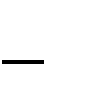 играть с детьми и стимулировать самостоятельную игровую деятельность детей; использовать прямые и косвенные приемы руководства игрой;анализировать проведение игры и проектировать ее изменения в соответствии с возрастом и инди- видуальными особенностями детей группы  определять цели, задачи, содержание, методы и средства руководства трудовой деятельностью де- тей;  организовывать посильный труд дошкольников с учетом возраста и вида трудовой деятельности (хозяйственно-бытовой, по самообслуживанию, в природе, ручной труд);  анализировать приемы организации и руководства посильным трудом дошкольников с учетом воз- раста и психофизического развития детей;ухаживать за растениями и животнымиопределять цели, задачи, содержание, методы и средства руководства продуктивной деятельно- стью детей;  руководить продуктивными видами деятельности с учетом возраста и индивидуальных особенно- стей детей группы;оценивать продукты детской деятельности; изготавливать поделки из различных материалов рисовать, лепить, конструировать;анализировать приемы организации и руководства продуктивными видами деятельности (рисова- ние, аппликация, лепка, конструирование) с учетом возраста и психофизического развития детейУП.02 Практика наблюдений организации различных видов деятельности и общения детей в дошкольных образовательных учрежденияхВиды работ:  определять цели, задачи, содержание, методы и средства руководства игровой деятельностью де- тей;играть с детьми и стимулировать самостоятельную игровую деятельность детей; использовать прямые и косвенные приемы руководства игрой;анализировать проведение игры и проектировать ее изменения в соответствии с возрастом и инди- видуальными особенностями детей группы  определять цели, задачи, содержание, методы и средства руководства трудовой деятельностью де- тей;  организовывать посильный труд дошкольников с учетом возраста и вида трудовой деятельности (хозяйственно-бытовой, по самообслуживанию, в природе, ручной труд);  анализировать приемы организации и руководства посильным трудом дошкольников с учетом воз- раста и психофизического развития детей;ухаживать за растениями и животнымиопределять цели, задачи, содержание, методы и средства руководства продуктивной деятельно- стью детей;  руководить продуктивными видами деятельности с учетом возраста и индивидуальных особенно- стей детей группы;оценивать продукты детской деятельности; изготавливать поделки из различных материалов рисовать, лепить, конструировать;анализировать приемы организации и руководства продуктивными видами деятельности (рисова- ние, аппликация, лепка, конструирование) с учетом возраста и психофизического развития детейУП.02 Практика наблюдений организации различных видов деятельности и общения детей в дошкольных образовательных учрежденияхВиды работ:  определять цели, задачи, содержание, методы и средства руководства игровой деятельностью де- тей;играть с детьми и стимулировать самостоятельную игровую деятельность детей; использовать прямые и косвенные приемы руководства игрой;анализировать проведение игры и проектировать ее изменения в соответствии с возрастом и инди- видуальными особенностями детей группы  определять цели, задачи, содержание, методы и средства руководства трудовой деятельностью де- тей;  организовывать посильный труд дошкольников с учетом возраста и вида трудовой деятельности (хозяйственно-бытовой, по самообслуживанию, в природе, ручной труд);  анализировать приемы организации и руководства посильным трудом дошкольников с учетом воз- раста и психофизического развития детей;ухаживать за растениями и животнымиопределять цели, задачи, содержание, методы и средства руководства продуктивной деятельно- стью детей;  руководить продуктивными видами деятельности с учетом возраста и индивидуальных особенно- стей детей группы;оценивать продукты детской деятельности; изготавливать поделки из различных материалов рисовать, лепить, конструировать;анализировать приемы организации и руководства продуктивными видами деятельности (рисова- ние, аппликация, лепка, конструирование) с учетом возраста и психофизического развития детейУП.02 Практика наблюдений организации различных видов деятельности и общения детей в дошкольных образовательных учрежденияхВиды работ:  определять цели, задачи, содержание, методы и средства руководства игровой деятельностью де- тей;играть с детьми и стимулировать самостоятельную игровую деятельность детей; использовать прямые и косвенные приемы руководства игрой;анализировать проведение игры и проектировать ее изменения в соответствии с возрастом и инди- видуальными особенностями детей группы  определять цели, задачи, содержание, методы и средства руководства трудовой деятельностью де- тей;  организовывать посильный труд дошкольников с учетом возраста и вида трудовой деятельности (хозяйственно-бытовой, по самообслуживанию, в природе, ручной труд);  анализировать приемы организации и руководства посильным трудом дошкольников с учетом воз- раста и психофизического развития детей;ухаживать за растениями и животнымиопределять цели, задачи, содержание, методы и средства руководства продуктивной деятельно- стью детей;  руководить продуктивными видами деятельности с учетом возраста и индивидуальных особенно- стей детей группы;оценивать продукты детской деятельности; изготавливать поделки из различных материалов рисовать, лепить, конструировать;анализировать приемы организации и руководства продуктивными видами деятельности (рисова- ние, аппликация, лепка, конструирование) с учетом возраста и психофизического развития детей72анализировать подготовку и проведение праздников и развлечений петь, играть на детских музыкальных инструментах, танцевать; организовывать детский досуг;осуществлять показ приемов работы с атрибутами разных видов театров определять педагогические условия организации общения детей;  анализировать педагогические условия, способствующие возникновению и развитию общения, принимать решения по их коррекции;-общаться с детьми, использовать вербальные и невербальные средства стимулирования и поддержки детей, по- могать детям, испытывающим затруднения в общении;-готовить и оформлять отчеты, рефераты, конспектыПП.02 Планирование и организация различных видов деятельности и общения детей в дошко- льных образовательных учрежденииВиды работ:планирования различных видов деятельности (игровой, трудовой, продуктивной) и общения детей; организации и проведения творческих игр (сюжетно-ролевых, строительных, театрализованных ирежиссерских) и игр с правилами(подвижных и дидактических); наблюдения и анализа игровой, трудовой, продуктивной деятельности и общения детей, организа- ции и проведения праздников и развлечений; наблюдения за формированием игровых, трудовых умений, развитием творческих способностей, мелкой моторики у дошкольников; разработки предложений по коррекции организации различных видов деятельности и общения де- тей.планирования различных видов деятельности (игровой, трудовой, продуктивной) и общения детей; организации различных видов трудовой деятельности дошкольников;наблюдения и анализа игровой, трудовой, продуктивной деятельности и общения детей, организа- ции и проведения праздников и развлечений; наблюдения за формированием игровых, трудовых умений, развитием творческих способностей, мелкой моторики у дошкольников; разработки предложений по коррекции организации различных видов деятельности и общения де- тейпланирования различных видов деятельности (игровой, трудовой, продуктивной) и общения детей; организации общения дошкольников в повседневной жизни и различных видах деятельности; организации различных видов продуктивной деятельности дошкольников;наблюдения и анализа игровой, трудовой, продуктивной деятельности и общения детей, организа- ции и проведения праздников и развлечений; наблюдения за формированием игровых, трудовых умений, развитием творческих способностей, мелкой моторики у дошкольников;оценки продуктов детской деятельности;разработки предложений по коррекции организации различных видов деятельности и общения де- тейорганизации и проведения развлечений;участия в подготовке и проведении праздников в образовательной организации;наблюдения и анализа игровой, трудовой, продуктивной деятельности и общения детей, организа- ции и проведения праздников и развлечений; наблюдения за формированием игровых, трудовых умений, развитием творческих способностей, мелкой моторики у дошкольников72Результаты (освоенные профессио-нальные компетенции)Основные показатели оценки результатаПК2.1.Планировать1 Объяснение последовательности и особенностей проведе-различные	видыния мероприятий, направленных на развитие ребенка в раз-деятельности	и	общенияных видах деятельности, игре и общении.детей в течение дня.2. Планирование содержания и форм работы, в соответствиис поставленными целями и задачами в разных видах деятель-ности.3. Соблюдение потребностей и интересов детей при планиро-вании.4. Связь запланированного воспитательного процесса с прак-тической деятельностью детей.5. Включение детей в активную деятельность.6. Конкретность и целесообразность плана, обоснованностьпланируемых мероприятий.7. Определение задач и содержания мероприятий с учетомвозраста, подготовленности, индивидуальных особенностейдетей8. Выбор методических материалов и оборудования для со-ставления планов мероприятий.9. Оформление планов мероприятий.10. Планирование различных видов деятельности и общенияв соответствии с методикой.ПК 2.2.Организовывать различные игры с детьми раннего и дошкольного возраста.Обоснование специфики проведения игровой деятельности в группах детей разного возраста.Подготовка материально – технического обеспечения для проведения игровой деятельности.Обеспечение индивидуального подхода к детям в процес- се организации игровой деятельности.Проведение игровой деятельности в соответствии с возрас- тными особенностями воспитанников.Анализ и оценивание уровня сформированности игровых умений детей.Подбор адекватных способов диагностики игровой дея- тельности детей.Стимулирование самостоятельной игровой деятельности детей в ходе игры.Владение прямыми и косвенными приемами руководстваигрой детей.ПК 2.3.Организовывать посильный труд и самообслуживание.Выделение и обоснование специфики проведения меро- приятий по трудовому, воспитанию детей разного возрастаСоздание условий для проведения мероприятия (матери- ально-технических, дидактических) по трудовому воспита- нию детей.Проведение мероприятий, согласно разработанному и ут- верждѐнному конспекту.Учѐт индивидуальных особенностей детей в процессе про- ведения мероприятий по трудовому воспитанию.Анализ и оценивание уровня сформированности трудовых умений детей.Учет возраста и вида трудовой деятельности детей при ор- ганизации посильного труда.Адекватный подбор способов организации трудовой дея-тельности детей.ПК 2.4.Организовывать	общение детей.Выделение признаков изменения поведения ребѐнка и его общения с окружающими.Организация общения с детьми в процессе различных ви- дов деятельности и в повседневной жизни.Анализ и оценивание уровня сформированности навыков общения детей.Создание психолого-педагогических условий организации общения детей, их корректировка.Адекватное использование вербальных и невербальных средств общения стимулирования и поддержки детей.Использование методов, приемов и средств помощи детям, испытывающим трудности в общении.Мобильность и адекватность принятия решения в конкрет- ной ситуации.Владение способами организации бесконфликтного обще-ния и способами разрешения конфликтов.ПК 2.5.Организовывать продуктив- ную деятельность дошколь- ников (рисование, лепка, аппликация, конструирова- ние).Выделение и обоснование специфики проведения меро- приятий по изобразительной деятельности детей разного воз- растаСоздание условий (материально-технических, дидактиче- ских) для проведения изобразительной деятельности детей.Проведение мероприятий, согласно разработанному и ут- верждѐнному конспекту.Учѐт индивидуальных особенностей детей в процессе про- ведения мероприятий по изобразительной деятельности.Анализ и оценивание уровня сформированности изобрази- тельных умений у детей.Адекватное оценивание продуктов детской деятельности.Изготовление поделок из различных материалов соблюде- нием технологии обработки художественных материалов.Умение рисовать, лепить, конструировать из различных материалов.ПК 2.6.Организовывать и прово- дить праздники и развлече- ния для детей раннего и до- школьного возраста.Выделение и обоснование специфики проведения меро- приятий по музыкальному воспитанию детей разного возрас- таСоздание условий для проведения мероприятий (матери- ально-технических, дидактических) по музыкальному воспи- танию детей.Проведение мероприятий, согласно разработанному и ут- верждѐнному конспекту.Учѐт индивидуальных особенностей детей в процессе про- ведения праздников и развлечений для детей раннего и до- школьного возраста.Участие в подготовке и проведении праздников и развле-чений в ДОУ.ПК 2.7.Анализировать процесс и результаты организации различных видов деятельно- сти и общения детей.Анализ и оценивание результатов проведѐнных мероприя- тий по трудовому, музыкальному, художественно- эстетическому воспитанию детей и общению с окружающи- ми.Коррекция результатов собственной деятельности.Анализ проведения игровой деятельности. Проектирование еѐ изменений в соответствии с возрастными и индивидуаль- ными особенностями детей группы.Анализ подготовки и проведения праздников и развлече- ний в ДОУ.Анализ приемов организации и руководства посильным трудом дошкольников с учетом возраста и индивидуальными особенностями детей группы.Анализ педагогических условий, способствующих возник-новению и развитию общения.ПК 5.1. Разрабатывать мето- дические материалы на ос- нове примерных с учетом особенностей	возраста, группы и отдельных воспи- танников.Анализ примерных методических материалов (рабочих программ, учебно-тематических планов) в соответствии с предложенной схемой.Умение адаптировать и применять имеющиеся методиче- ские разработки к условиям конкретного ДОУ.Разработка планов образовательно-воспитательного про- цесса в ДОУ с учѐтом особенностей возраста, группы, инди- видуальных особенностей воспитанников.Планирование собственной деятельности, готовность из- менить план в случае необходимости.Обоснованный выбор наиболее эффективных образова- тельных технологий с учетом вида ДОУ и особенностей воз-раста воспитанников.ПК 5.2. Создавать в группе предметно-развивающую среду.Участие в создании предметно-развивающей среды в груп- пе, ДОУ в соответствии с педагогическими, гигиеническими, специальными требованиями.Подбор оборудования (дидактических материалов и т.д.) для обогащения предметно-развивающей среды.Оценивание педагогической и развивающей ценности от-дельных объектов предметной среды.ПК 5.3. Систематизировать и оценивать педагогический опыт и образовательные технологии в области до- школьного образования на основе изучения профес- сиональной литературы, са- моанализа и анализа дея- тельности других педагогов.Определение цели, задач, планирование индивидуальной исследовательской деятельности с помощью руководителя.Выбор, обоснование и использование методов и методик педагогического исследования и проектирования.Выбор необходимого информационного источника, опре- деление необходимости обращения к нему.Владение способами фиксации результатов: составление плана, тезисов, конспектирование, рецензирование, рефери- рование.Владение технологиями изучения и анализа психолого- педагогической и методической литературы.Осуществление психолого-педагогического исследования в соответствии с этическими нормами и правилами.Умение анализировать и оценивать состояние социально- педагогических явлений, причины, условия и характер их возникновения и развития.Умение анализировать опыт других педагогов.Умение выделять ключевые моменты своей и чужой дея- тельности.ПК 5.4. Оформлять педаго- гические разработки в виде отчетов, рефератов, выступ- лений.Оформление педагогических разработок в соответствии с имеющимися требованиями к ним: к структуре, стилю изло- жения, оформлению и т.д.Владение технологией разработки устного выступления.Владение навыками публичных выступлений.ПК 5.5. Участвовать в ис-следовательской и проект-1. Определение целей, задач, содержания, форм, методов исредств при планировании дошкольного образования воспи-ной деятельности в области дошкольного образования.танников.Анализ эффективности методов дошкольного образования, применяемых в ДОУ.Участие в исследовательской и проектной деятельности.Сформированность методологической культуры, владение логикой педагогического исследования.Готовность к поисковой исследовательской деятельности.Умение находить и оценивать альтернативы решения про- блем.Способность и готовность самостоятельно организовать учебно-профессиональную деятельность на основе еѐ плани-рования и оценки.Результаты (освоенные общие компе-тенции)Основные показатели оценки результатаОК 1.Понимать сущность и социальную значимость своей будущей профессии, проявлять к нейустойчивый интерес.-Проявление интереса к будущей профессии;-Ситуативно-адекватная актуализация знанийОК 2. Организовывать собственную деятельность, определять методы решения профессиональных задач, оценивать ихэффективность и качество.Владение содержанием и методикой организации профес- сиональной деятельности, оценкой еѐ результатов.Способность самостоятельно решать учебно- профессиональные задачи в конкретной практической си- туации на основе полученных знаний с соблюдением соот- ветствующих нормСпособность и готовность к самостоятельному выбору и применению освоенных методов, способов при выполнении учебно-профессиональных задачВладение умениями и способами исследовательской дея- тельности в целях поиска знаний для решения образова-тельных проблемОК 3. Оценивать риски и принимать решения в нестандартных ситуациях.Адекватное оценивание ситуации с точки зрения риска для окружающих и себя.Принятие оптимального решения в стандартной и нестан- дартной ситуацииПоиск и оценивание альтернативных способов	решения проблемы.ОК 4. Осуществлять поиск, анализ и оценкуинформации, необходимой для постановки и решения профессиональных задач,профессионального и личностного развития.Владение современными технологиями поиска, анализа и оценки информации.Эффективный поиск необходимой информации.Использование различных источников информации, вклю- чая электронные.Способность к оценке учебно- профессиональной инфор- мацииСпособность самостоятельно обрабатывать информацию, структурировать еѐ.Готовность и способность к преобразованию информации.ОК 5. Использовать информационно- коммуникационные технологии для совершенствования профессиональной деятельности.Эффективный поиск необходимой информации для совер- шенствования профессиональной деятельности..Использование различных источников информации, вклю- чая электронные для совершенствования профессиональной деятельности.Способность к оценке учебно- профессиональной инфор- мацииСпособность самостоятельно обрабатывать информацию, структурировать еѐ для совершенствования профессиональ- ной деятельности.- Готовность и способность к преобразо- ванию информации.ОК 7.Ставить цели, мотивировать деятельность воспитанников, организовывать и контролировать их работу с принятием на себя ответственности закачество образовательного процесса.Владение способами организации деятельности воспитан- ников.Уметь анализировать и оценивать состояние социально- педагогических явлений, причины, условия и характер их возникновения и развитияАнализ результатов деятельности и сопоставление их с по- ставленной цельюОсознание последствий своей деятельностиОК 9.Осуществлять профессиональнуюдеятельность в условиях обновления ее целей, содержания, смены технологий.Готовность изменять свою деятельность в условиях обнов- ления ее целей, содержания, смены технологий.Проявление эмоциональной устойчивости в ситуациях со- циально – профессиональной напряжѐнностиИспользование современных технологий развития дошколь- ников; технологий, обеспечивающих реализацию приорите- та вида ДОУ.ОК 10.Осуществлять раз- витие ребенка в разных ви- дах деятельности и обще-нии- Создание условий, обеспечивающих всестороннее разви- тие ребенка-дошкольникаОК 11. Строить профес- сиональную деятельность с соблюдением регулирую-щих ее правовых норм.Знание правовых норм профессиональной деятельности.Осуществление профессиональной деятельности в соот- ветствии с правовыми нормами.Процент результативности (правильных ответов)Качественная оценка индивидуальных образова-тельных достиженийКачественная оценка индивидуальных образова-тельных достиженийПроцент результативности (правильных ответов)балл (отметка)вербальный аналог90 ÷ 1005отлично80 ÷ 894хорошо70 ÷ 793удовлетворительноменее 702не удовлетворительно